РОССИЙСКАЯ   ФЕДЕРАЦИЯМуниципальное  автономное общеобразовательное учреждениеЗамковская  средняя  общеобразовательная школаАдминистрация муниципального образования«Нестеровский муниципальный округ Калининградской области»ИНН /КПП  3920004682 / 392001001238012 Калининградская область, Нестеровский район, пос. Ясная поляна, ул. Школьная, д.9тел./ факс 8(401 - 44) -9-34-93, zamshkola@yandex.ru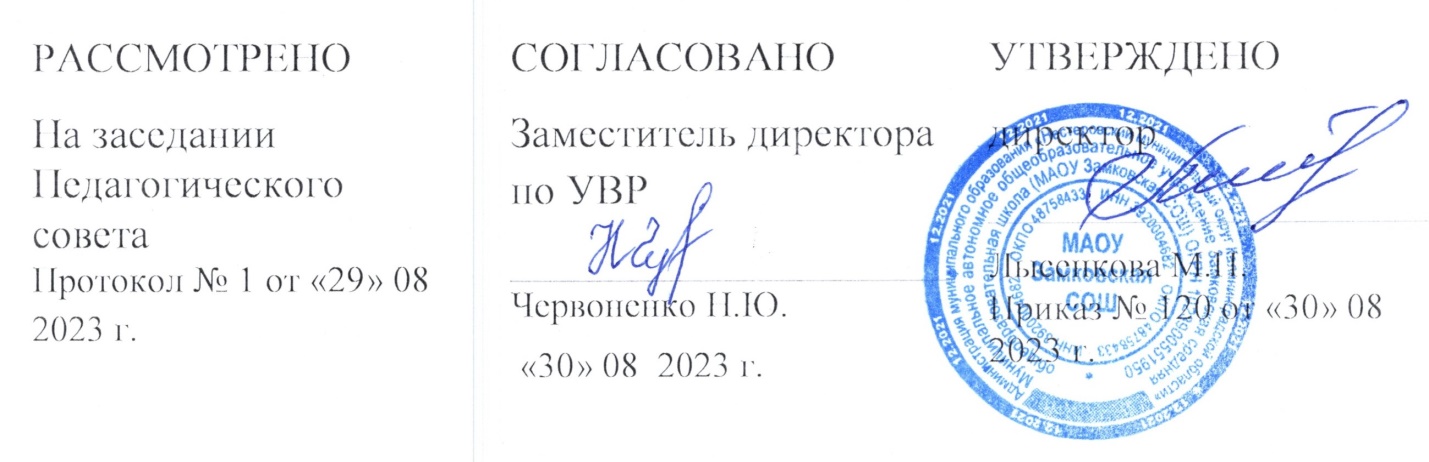 Приложение к ООП ООО РАБОЧАЯ ПРОГРАММА ВОСПИТАНИЯ МАОУ Замковской СОШна 2023-2024гна уровне основного общего образованияп. Ясная Поляна, 2023 г.СОДЕРЖАНИЕПояснительная записка	3РАЗДЕЛ 1. ЦЕЛЕВОЙ	41.1 Цель и задачи воспитания обучающихся	41.3 Целевые ориентиры результатов воспитания	5РАЗДЕЛ 2. СОДЕРЖАТЕЛЬНЫЙ	7Уклад общеобразовательной организации	7Виды, формы и содержание воспитательной деятельности	9РАЗДЕЛ 3. ОРГАНИЗАЦИОННЫЙ	28Кадровое обеспечение	28Нормативно-методическое обеспечение	29Требования к условиям работы с обучающимися с особыми образовательнымипотребностями	29Система поощрения социальной успешности и проявлений активной жизненной позиции обучающихся	30Анализ воспитательного процесса	31Календарный план воспитательной работы	34ПОЯСНИТЕЛЬНАЯ ЗАПИСКАРабочая программа воспитания (далее - Программа) является обязательной частью основных образовательных программ.Основой для разработки рабочей программы воспитания МАОУ Замковской СОШ служит Федеральная рабочая программа воспитания (далее - ФРП) основного общего образования (Приказ Минпросвещения России об утверждении ФОП ООО от 16 ноября 2022 г. № 993). Программа воспитания основывается на единстве и преемственности образовательного процесса всех уровней общего образования, соотносится с рабочими программами воспитания для образовательных организаций дошкольного и среднего профессионального образования.Программа разработана с учётом Федерального закона от 29.12.2012 № 273-Ф3 «Об образовании в Российской Федерации», Стратегии развития воспитания в Российской Федерации на период до 2025 года (Распоряжение Правительства Российской Федерации от 29.05.2015 № 996-р) и Плана мероприятий по её реализации в 2021-2025 годах (Распоряжение Правительства Российской Федерации от 12.11.2020 № 2945-р), Стратегии национальной безопасности Российской Федерации (Указ Президента Российской Федерации от 02.07.2021 № 400), основного общего образования (Приказ Минпросвещения России от 31.05.2021 № 287), Приказ Министерства просвещения Российской Федерации от 12.08.2022 № 732 «О внесении изменений в Федеральный государственный образовательный стандарт среднего общего образования, утверждённый приказом Министерства образования и науки Российской Федерации от 17.05. 2012 г. № 413 (Зарегистрирован 12.09.2022 № 70034).Рабочая программа воспитания предназначена для планирования и организации системной воспитательной деятельности; разрабатывается и утверждается с участием коллегиальных органов управления общеобразовательной организацией, в том числе советов обучающихся, советов родителей (законных представителей); реализуется в единстве урочной и внеурочной деятельности, осуществляемой совместно с семьёй и другими участниками образовательных отношений, социальными институтами воспитания; предусматривает приобщение обучающихся к российским традиционным духовным ценностям, включая ценности своей этнической группы, правилам и нормам поведения, принятым в российском обществе на основе российских базовых конституционных норм и ценностей; историческое просвещение, формирование российской культурной и гражданской идентичности обучающихся.Программа включает три раздела: целевой, содержательный, организационный.Приложение — календарный план воспитательной работы МАОУ Замковской СОШ.При разработке или обновлении рабочей программы воспитания её содержание, за исключением целевого раздела, может изменяться в соответствии с особенностями общеобразовательной организации: организационно-правовой формой, контингентом обучающихся и их родителей (законных представителей), направленностью образовательной программы, в том числе предусматривающей углублённое изучение отдельных учебных предметов, учитывающей этнокультурные интересы, особые образовательные потребности обучающихся.Пояснительная записка не является частью рабочей программы воспитания в общеобразовательной организации.РАЗДЕЛ 1. ЦЕЛЕВОЙСодержание воспитания обучающихся в общеобразовательной организации определяется содержанием российских базовых (гражданских, национальных) норм и ценностей, которые закреплены в Конституции Российской Федерации. Эти ценности и нормы определяют инвариантное содержание воспитания обучающихся. Вариативный компонент содержания воспитания обучающихся включает духовно-нравственные ценности культуры, традиционных религий народов России.Воспитательная деятельность в МАОУ Замковской СОШ планируется и осуществляется в соответствии с приоритетами государственной политики в сфере воспитания, установленными в Стратегии развития воспитания в Российской Федерации на период до 2025 года (распоряжение Правительства Российской Федерации от 29 мая 2015 г. № 996-р). Приоритетной задачей Российской Федерации в сфере воспитания детей является развитие высоконравственной личности, разделяющей российские традиционные духовные ценности, обладающей актуальными знаниями и умениями, способной реализовать свой потенциал в условиях современного общества, готовой к мирному созиданию и защите Родины.1.1 Цель и задачи воспитания обучающихсяЦель воспитания обучающихся в образовательной организации на уровне основного общего образования:развитие личности, создание условий для самоопределения и социализации на основе социокультурных, духовно-нравственных ценностей и принятых в российском обществе правил и норм поведения в интересах человека, семьи, общества и государства;формирование у обучающихся чувства патриотизма, гражданственности, уважения к памяти защитников Отечества и подвигам Героев Отечества, закону и правопорядку, человеку труда и старшему поколению, взаимного уважения, бережного отношения к культурному наследию и традициям многонационального народа Российской Федерации, природе и окружающей среде.Задачи воспитания обучающихся в образовательной организации:усвоение обучающимися знаний норм, духовно-нравственных ценностей, традиций, которые выработало российское общество (социально значимых знаний);формирование и развитие личностных отношений к этим нормам, ценностям, традициям (их освоение, принятие);приобретение соответствующего этим нормам, ценностям, традициям социокультурного опыта поведения, общения, межличностных и социальных отношений, применения полученных знаний;достижение личностных результатов освоения общеобразовательных программ в соответствии с ФГОС.Личностные результаты освоения обучающимися образовательных программ включают:осознание российской гражданской идентичности;сформированность ценностей самостоятельности и инициативы;готовность обучающихся к саморазвитию, самостоятельности и личностному самоопределению;наличие мотивации к целенаправленной социально значимой деятельности;сформированность внутренней позиции личности как особого ценностного отношения к себе, окружающим людям и жизни в целом.Воспитательная деятельность в образовательной организации планируется и осуществ ляется на основе аксиологического, антропологического, культурно-исторического, системно -деятельностного, личностно-ориентированного подходов и с учетом принципов воспитания: гуманистической направленности воспитания, совместной деятельности детей и взрослых, сл едования нравственному примеру, безопасной жизнедеятельности, инклюзивности, возрасто сообразности.Направления воспитанияПрограмма воспитания реализуется в единстве учебной и воспитательной деятельности образовательной организации по основным направлениям воспитания в соответствии с ФГОС ООО и отражает готовность обучающихся руководствоваться ценностями и приобретать первоначальный опыт деятельности на их основе, в том числе в части:Гражданского воспитания, способствующего формированию российской гражданской идентичности, принадлежности к общности граждан Российской Федерации, к народу России как источнику власти в Российском государстве и субъекту тысячелетней российской государственности, уважения к правам, свободам и обязанностям гражданина России, правовой и политической культуры.Патриотического воспитания, основанного на воспитании любви к родному краю, Родине, своему народу, уважения к другим народам России; историческое просвещение, формирование российского национального исторического сознания, российской культурной идентичности.Духовно-нравственного воспитания на основе духовно-нравственной культуры народов России, традиционных религий народов России, формирование традиционных российских семейных ценностей; воспитание честности, доброты, милосердия, справедливости, дружелюбия и взаимопомощи, уважения к старшим, к памяти предков.Эстетического воспитания, способствующего формированию эстетической культуры на основе российских традиционных духовных ценностей, приобщение к лучшим образцам отечественного и мирового искусства.Физического воспитания, ориентированного на формирование культуры здорового образа жизни и эмоционального благополучия - развитие физических способностей с учетом возможностей и состояния здоровья, навыков безопасного поведения в природной и социальной среде, чрезвычайных ситуациях.Трудового воспитания, основанного на воспитании уважения к труду, трудящимся, результатам труда (своего и других людей), ориентации на трудовую деятельность, получение профессии, личностное самовыражение в продуктивном, нравственно достойном труде в российском обществе, достижение выдающихся результатов в профессиональной деятельности.Экологического воспитания, способствующего формированию экологической культуры, ответственного, бережного отношения к природе, окружающей среде на основе российских традиционных духовных ценностей, навыков охраны, защиты, восстановления природы, окружающей среды.Ценности научного познания, ориентированного на воспитание стремления к познанию себя и других людей, природы и общества, к получению знаний, качественного образования с учетом личностных интересов и общественных потребностей.Целевые ориентиры результатов воспитанияТребования к личностным результатам освоения обучающимися ООП ООО установлены ФГОС ООО.На основании этих требований в данном разделе представлены целевые ориентиры результатов в воспитании, развитии личности обучающихся, на достижение которых должна быть направлена деятельность педагогического коллектива для выполнения требований ФГОС ООО.Целевые ориентиры определены в соответствии с инвариантным содержанием воспитания обучающихся на основе российских базовых (гражданских, конституциональных) ценностей, обеспечивают единство воспитания, воспитательного пространства.Целевые ориентиры результатов воспитания на уровне основного общего образования.Гражданско-патриотическое воспитание:знающий и любящий свою малую родину, свой край, имеющий представление о Родине - России, ее территории, расположении;сознающий принадлежность к своему народу и к общности граждан России, проявляющий уважение к своему и другим народам;понимающий свою сопричастность к прошлому, настоящему и будущему родного края, своей Родины - России, Российского государства;понимающий значение гражданских символов (государственная символика России, своего региона), праздников, мест почитания героев и защитников Отечества, проявляющий к ним уважение;имеющий первоначальные представления о правах и ответственности человека в обществе, гражданских правах и обязанностях;принимающий участие в жизни класса, общеобразовательной организации, в доступной по возрасту социально значимой деятельности. Духовно-нравственное воспитание:уважающий духовно-нравственную культуру своей семьи, своего народа, семейные ценности с учетом национальной, религиозной принадлежности;сознающий ценность каждой человеческой жизни, признающий индивидуальность и достоинство каждого человека;доброжелательный, проявляющий сопереживание, готовность оказывать помощь, выражающий неприятие поведения, причиняющего физический и моральный вред другим людям, уважающий старших;Умеющий оценивать поступки с позиции их соответствия нравственным нормам, осознающий ответственность за свои поступки.Владеющий представлениями о многообразии языкового и культурного пространства России, имеющий первоначальные навыки общения с людьми разных народов, вероисповеданий.Сознающий нравственную и эстетическую ценность литературы, родного языка, русского языка, проявляющий интерес к чтению. Эстетическое воспитание:способный воспринимать и чувствовать прекрасное в быту, природе, искусстве, творчестве людей;проявляющий интерес и уважение к отечественной и мировой художественной культуре;проявляющий стремление к самовыражению в разных видах художественной деятельности, искусстве.Физическое воспитание, формирование культуры здоровья и эмоционального благополучия:бережно относящийся к физическому здоровью, соблюдающий основные правила здорового и безопасного для себя и других людей образа жизни, в том числе в информационной среде;владеющий основными навыками личной и общественной гигиены, безопасного поведения в быту, природе, обществе;ориентированный на физическое развитие с учетом возможностей здоровья, занятия физкультурой и спортом;сознающий и принимающий свою половую принадлежность, соответствующие ей психофизические и поведенческие особенности с учетом возраста.Трудовое воспитание:сознающий ценность труда в жизни человека, семьи, общества;проявляющий уважение к труду, людям труда, бережное отношение к результатам труда, ответственное потребление;проявляющий интерес к разным профессиям;участвующий в различных видах доступного по возрасту труда, трудовой деятельности.Экологическое воспитание:понимающий ценность природы, зависимость жизни людей от природы, влияние людей на природу, окружающую среду;проявляющий любовь и бережное отношение к природе, неприятие действий, приносящих вред природе, особенно живым существам;выражающий готовность в своей деятельности придерживаться экологических норм. Ценности научного познания:выражающий познавательные интересы, активность, любознательность и самостоятельность в познании, интерес и уважение к научным знаниям, науке;обладающий первоначальными представлениями о природных и социальных объектах, многообразии объектов и явлений природы, связи живой и неживой природы, о науке, научном знании;имеющий первоначальные навыки наблюдений, систематизации и осмысления опыта в естественнонаучной и гуманитарной областях знания.РАЗДЕЛ 2. СОДЕРЖАТЕЛЬНЫЙ 2.1 Уклад образовательной организацииМАОУ Замковская СОШ - сельская школа, расположенная в историческом здании п. Ясная Поляна, который находится в двадцати километрах от районного центра г. Нестерова Калининградской области.Обучение по трём уровням образования:начальное общее образование,основное общее образование,среднее общее образование.Всего в школе обучается до 256 учащихся. Наполняемость класса-комплекта составляет в среднем 25 учащихся.К школе прикреплены отдалённые территории на расстоянии от 3 до 30 км. В связи с этим на подвозе около 50% обучающихся, осуществляется подвоз на школьных автобусах.Форма обучения очная, обучение проводится в одну смену.Социокультурная среда села более консервативна и традиционна, чем в городе, сохраняется внутреннее духовное богатство, бережное отношение к Родине и природе.Социокультурную среду школы составляют современный стадион на территории школы, Яснополянский сельский Дом культуры, сельская библиотека, Дом детского творчества г. Нестерова, ДЮСШ в г. Нестерове.На базе МАОУ Замковской СОШ создан центр образования цифрового и гуманитарного профилей «Точка роста» в рамках федерального проекта «Современная школа» национального проекта «Образование», который призван обеспечить повышение охвата обучающихся программами основного общего и дополнительного образования цифрового и гуманитарного профилей с использованием современного оборудования.        Школа участвует в реализации федеральных проектов «Цифровая образовательная среда» и «Успех каждого ребёнка». В 2021 году стали участниками Всероссийского проекта «Навигаторы детства». С 2022 года в МАОУ Замковской СОШ реализуется губернаторская программа «УМная РКОдлёнка». Наша школа является экспериментальной площадкой в апробации примерной программы  воспитания  школы  при  поддержке  ФГБНУ «Институт стратегии развития образования РАО»   В школе развито ученическое самоуправление, действует волонтёрский отряд «Мы рядом». В 2023 году в школе создано первичное отделение Российского движения детей и молодежи «Движение первых».Важное место в жизни каждого ребенка занимает школа, которая как сложный социальный механизм отражает характер, проблемы, противоречия общества.Задача педагога - помочь ребенку определиться в этом обществе, выбрать правильное для себя направление, чтобы он ориентировался в многообразии и сложности сегодняшней жизни.Процесс воспитания в образовательной организации основывается на следующих принципах взаимодействия педагогов и школьников:приоритет безопасности ребёнка - неукоснительное соблюдение законности и прав семьи и ребенка, соблюдения конфиденциальности информации о ребенке и семье, приоритета безопасности ребенка при нахождении в образовательной организации;психологическая комфортная среда - ориентир на создание в образовательной организации психологически комфортной среды для каждого ребенка и взрослого, без которой невозможно конструктивное взаимодействие школьников и педагогов;событийность - реализация процесса воспитания главным образом через создание в школе детско-взрослых общностей, которые бы объединяли детей и педагогов яркими и содержательными событиями, общими позитивными эмоциями и доверительными отношениями друг к другу;совместное решение личностно и общественно значимых проблем - личностные и общественные проблемы являются основными стимулами развития школьника, а воспитание - это педагогическая поддержка процесса развития личности обучающегося, организация основных совместных дел обучающихся и педагогических работников как предмета совместной заботы и взрослых, и детей;системно-деятельностная организация воспитания - интеграция содержания различных видов деятельности обучающихся осуществляется на основе базовых национальных ценностей, системности, целесообразности и не шаблонности воспитания как условия его эффективности;следование нравственному примеру - содержание учебного процесса, вне учебной и внешкольной деятельности наполняется примерами нравственного поведения.Основными традициями воспитания в образовательной организации являются следующие:стержнем годового цикла воспитательной работы школы являются ключевые общешкольные дела, через которые осуществляется интеграция воспитательных усилий педагогов;важной чертой каждого ключевого дела и большинства используемых для воспитания других совместных дел педагогов и школьников является коллективная разработка, коллективное планирование, коллективное проведение и коллективный анализ их результатов;в школе создаются такие условия, при которых по мере взросления ребенка увеличивается и его роль в совместных делах (от пассивного наблюдателя до организатора);в проведении общешкольных дел отсутствует соревновательность между классами, поощряется конструктивное межклассное и межвозрастное взаимодействие школьников, а также их социальная активность;педагоги школы ориентированы на формирование коллективов в рамках школьных классов, кружков, студий, секций и иных детских объединений, на установление в них доброжелательных и товарищеских взаимоотношений;ключевой фигурой воспитания в школе является классный руководитель, реализующий по отношению к детям защитную, личностно развивающую, организационную, посредническую (в разрешении конфликтов) функции.Состав обучающихся школы неоднороден и различается:по учебным возможностям, которые зависят от общего развития ребенка и его уровня подготовки к обучению в школе. Имеются обучающиеся с ОВЗ, которые обучаются инклюзивно в общеобразовательных классах, а также по специальныминдивидуальным программам развития (СИПР);по социальному статусу. Присутствуют обучающиеся с неблагополучием, с девиантным поведением, есть дети, состоящие на различных видах учета;по национальной принадлежности, которая определяется многонациональностью родителей (законных представителей).Источниками положительного влияния на детей, прежде всего, являются педагоги школы, которые грамотно организуют образовательный процесс, о чем свидетельствует позитивная динамика результатов деятельности по качеству обеспечиваемого образования. Команда администрации имеет достаточно большой управленческий опыт и квалификацию. Педагоги школы - специалисты с продуктивным опытом педагогической практики. В педагогической команде имеются квалифицированные специалисты, необходимые для сопровождения всех категорий обучающихся в школе.Возможные отрицательные источники влияния на детей: социальные сети, компьютерные игры, а также отдельные родители с низким воспитательным ресурсом, неспособные грамотно управлять развитием своего ребенка.Цель МАОУ Замковской СОШ в самосознании педагогического коллектива: воспитание высоконравственных, творческих, компетентных граждан России, принимающих судьбу Отечества как свою личную, осознающих ответственность за настоящее и будущее своей страны, укорененных в духовных и культурных традициях многонационального народа России.Проблемные зоны, дефициты, препятствия к достижению эффективных результатов в воспитательной деятельности:Сотрудничество с родителями - слабый отклик родительской общественности на призыв школы к решению проблем организации воспитательного процесса.Дефицит нравственных ценностей и пренебрежение моральными нормами среди обучающихся.Пути решения вышеуказанных проблем:Привлечение родительской общественности к планированию, организации, проведению воспитательных событий и воспитательных дел, а также их анализу.Поощрение деятельности активных родителей.Создание нравственного поля жизнедеятельности образовательного учреждения.2.2 Виды, формы и содержание воспитательной деятельности2.2.1 Модуль «Урочная деятельность»Воспитательные задачи любого урока - это задачи, направленные на воспитание личности учащегося, овладение им общечеловеческой культурой и нормами поведения, принятыми в обществе. Воспитание на уроке направлено на развитие воли и самосознания, усвоение морально-нравственных норм, развитие духовных потребностей, формирование целостного мировоззрения личности. В сущности, любое содержание любого урока имеет воспитательный ресурс. Воспитательная задача учителя - раскрыть этот ресурс перед учеником, соотнести содержание урока с основами отечественной культурно-исторической традиции. Воспитать у ученика волю, умение самому сформировать, а потом и отстаивать свои собственные ценностно-смысловые установки - важнейший смысл педагогической профессии. Для того, чтобы данная сфера развивалась у обучающихся в позитивном ключе, необходим положительный пример. Таким примером могут быть биографии и идеи великих деятелей российской культуры и науки, духовных подвижников, их понимание цели и смысла человеческого существования. Проблематизация, эвристический диалог о смысле человеческого предназначения, о смыслах самих науки и культуры - важнейшие основы реализации воспитательного потенциала урока.Реализация школьными педагогами воспитательного потенциала урока предполагает следующее:- установление доверительных отношений между учителем и его учениками, способствующих позитивному восприятию учащимися требований и просьб учителя, привлечению их внимания к обсуждаемой на уроке информации, активизации их познавательной деятельности;побуждение школьников соблюдать на уроке общепринятые нормы поведения, правила общения со старшими (учителями) и сверстниками (обучающимися), принципы учебной дисциплины и самоорганизации;привлечение внимания школьников к ценностному аспекту изучаемых на уроках явлений, организация их работы с получаемой на уроке социально значимой информацией - инициирование ее обсуждения, высказывания учащимися своего мнения по ее поводу, выработки своего к ней отношения;использование воспитательных возможностей содержания учебного предмета через демонстрацию детям примеров ответственного, гражданского поведения, проявления человеколюбия и добросердечности, через подбор соответствующих текстов для чтения, задач для решения, проблемных ситуаций для обсуждения в классе;применение на уроке интерактивных форм работы учащихся: интеллектуальных, деловых, ситуационных игр, стимулирующих познавательную мотивацию школьников; дискуссий, которые дают учащимся возможность приобрести опыт ведения конструктивного диалога; групповой работы или работы в парах, которые учат школьников командной работе и взаимодействию с другими детьми;включение в урок игровых процедур, которые помогают поддержать мотивацию детей к получению знаний, налаживанию позитивных межличностных отношений в классе, помогают установлению доброжелательной атмосферы во время урока;организация шефства, наставничества мотивированных и эрудированных учащихся над их неуспевающими одноклассниками, дающего школьникам социально значимый опыт сотрудничества и взаимной помощи;инициирование и поддержка исследовательской деятельности школьников в рамках реализации ими индивидуальных и групповых исследовательских проектов, что даст школьникам возможность приобрести навык самостоятельного решения теоретической проблемы, навык генерирования и оформления собственных идей, навык уважительного отношения к чужим идеям, оформленным в работах других исследователей, навык публичного выступления перед аудиторией, аргументирования и отстаивания своей точки зрения.2.2.2 Модуль «Внеурочная деятельность»Внеурочная деятельность является составной частью учебно-воспитательного процесса и одной из форм организации свободного времени учащихся.Воспитание на занятиях школьных курсов внеурочной деятельности осуществляется преимущественно через:вовлечение школьников в интересную и полезную для них деятельность, которая предоставит им возможность самореализоваться в ней, приобрести социально значимые знания, развить в себе важные для своего личностного развития социально значимые отношения, получить опыт участия в социально значимых делах;формирование в кружках, секциях, клубах, студиях и т.п. детско-взрослых общностей, которые могли бы объединять детей и педагогов общими позитивными эмоциями и доверительными отношениями друг к другу;создание в детских объединениях традиций, задающих их членам определенные социально значимые формы поведения;поддержку в детских объединениях школьников с ярко выраженной лидерской позицией и установкой на сохранение и поддержание накопленных социально значимых традиций;- поощрение педагогами детских инициатив и детского самоуправления.Реализация воспитательного потенциала курсов внеурочной деятельности происходит согласно основной образовательной программе основного общего образования МАОУ Замковской СОШ в рамках различных направлений:коммуникативная деятельность;патриотическое направление;социальное направление;общеинтеллектуальное направление;спортивно-оздоровительное направление;духовно-нравственное направление;общекультурное направление;техническая направленность;социально-гуманитарная направленность;художественная направленность.Каждое направление внеурочной деятельности направлено на обогащение опыта коллективного взаимодействия ребенка в различных видах деятельности.2.2.3 Модуль «Классное руководство»Осуществляя работу с классом, педагог организует:работу с классным коллективом;индивидуальную работу с учащимися вверенного ему класса;работу с учителями, преподающими в данном классе;работу с родителями учащихся или их законными представителями.Работа с классным коллективом:инициирование, мотивация и поддержка участия класса в общешкольных ключевых делах, осуществление педагогического сопровождения и оказание необходимой помощи детям в их подготовке, проведении и анализе;организация органов самоуправления в классе и их педагогическое сопровождение;поддержка детских инициатив и их педагогическое сопровождение;организация и проведение совместных дел с учащимися вверенного ему класса и их родителей, интересных и полезных для личностного развития ребенка (интеллектуально - познавательной, гражданско-патриотической, героико-патриотической, трудовой, спортивно- оздоровительной, духовно-нравственной, творческой, профориентационной и др. направленности), позволяющие:вовлечь в них детей с самыми разными потребностями и тем самым дать им возможность самореализоваться в них,установить и упрочить доверительные отношения с учащимися класса, стать для них значимым взрослым, задающим образцы поведения в обществе;проведение классных часов как часов плодотворного и доверительного общения педагога и школьников, основанных на принципах уважительного отношения к личности ребенка, поддержки активной позиции каждого ребенка в беседе, предоставления школьникам возможности обсуждения и принятия решений по обсуждаемой проблеме, создания благоприятной среды для общения;проведение цикла внеурочных занятий «Разговоры о важном»;реализация дополнительной общеобразовательной общеразвивающей программы «Гражданско-патриотическое воспитание школьника» социально-гуманитарной направленности через проведение системы классных часов 1 раз в месяц;реализация программы «Развитие личностного потенциала подростков» в 5-11 классах в рамках регионального проекта «Программа по развитию личностного потенциала детей» через систему классных часов 1 раз в месяц;реализация системы классных часов на тему безопасности жизнедеятельности («Уроки доброты», инструктажи по технике безопасности, классные часы, интерактивные игры и беседы, консультации, тренинги и др.);формирование традиций класса (например, «Летопись класса», «День рождения класса», «День без портфеля», «День открытых дверей» и т.п.);установление позитивных отношений с другими классными коллективами, например, через подготовку и проведение ключевых общешкольных дел;сплочение коллектива класса через:игры и тренинги на сплочение и командообразование, развитие самоуправленческих начал и организаторских, лидерских качеств, умений и навыков;однодневные и многодневные походы и экскурсии, организуемые классными руководителями совместно с родителями;празднование в классе дней рождения детей, включающие в себя подготовленные микрогруппами поздравления, сюрпризы, творческие подарки и розыгрыши и т.д.;регулярные внутриклассные «огоньки» и творческие дела, дающие каждому школьнику возможность рефлексии собственного участия в жизни класса.мотивация исполнения существующих и выработка совместно с обучающимися новых законов класса, помогающих детям освоить нормы и правила общения, которым они должны следовать в школе в рамках уклада школьной жизни.Индивидуальная работа с учащимися:изучение особенностей личностного развития учащихся класса через наблюдение за поведением школьников в их повседневной жизни, в специально создаваемых педагогических ситуациях, в играх, погружающих ребенка в мир человеческих отношений, в организуемых педагогом беседах по тем или иным нравственным проблемам; результаты наблюдения сверяются с результатами бесед классного руководителя с родителями школьников, с преподающими в его классе учителями, а также (при необходимости) со школьным психологом;изучение личных дел обучающихся, собеседование с учителями-предметниками, использование анкет, тестов для изучения мотиваций и уровня тревожности у учащихся класса;организация совместных интересных и полезных дел для личностного развития ребенка;поддержка ребенка в решении важных для него жизненных проблем (налаживание взаимоотношений с одноклассниками или учителями, выбор профессии, вуза и дальнейшего трудоустройства, успеваемость и т.п.), когда каждая проблема трансформируется классным руководителем в задачу для школьника, которую они совместно стараются решить;вовлечение учащихся в социально значимую деятельность;индивидуальная работа со школьниками класса, направленная на заполнение ими личных портфолио, в которых дети не просто фиксируют свои учебные, творческие, спортивные, личностные достижения, но и в ходе индивидуальных неформальных бесед с классным руководителем в начале каждого года планируют их, а в конце года - вместе анализируют успехи и неудачи;работа классного руководителя с учащимися, имеющими психологические проблемы, с привлечением психолога школы;коррекция поведения ребенка через частные беседы с ним, его родителями или законными представителями, с другими учащимися класса через включение в проводимые школьным психологом тренинги общения и через предложение взять на себя ответственность за то или иное поручение в классе.Работа с учителями, преподающими в классе:регулярные консультации классного руководителя с учителями-предметниками, направленные на формирование единства мнений и требований педагогов по ключевым вопросам воспитания, на предупреждение и разрешение конфликтов между учителями и учащимися;посещение учебных занятий классным руководителем;проведение мини-педсоветов, направленных на решение конкретных проблем класса и интеграцию воспитательных влияний на школьников;ведение дневника наблюдений;привлечение учителей к участию во внутриклассных делах, дающих педагогам возможность лучше узнавать и понимать своих учеников, увидев их в иной, отличной от учебной, обстановке;привлечение учителей к участию в родительских собраниях класса для объединения усилий в деле обучения и воспитания детей.Работа с родителями учащихся или их законными представителями:индивидуальная работа с семьей (изучение категории семьи, психологического климата семьи);регулярное информирование родителей о школьных успехах и проблемах их детей, о жизни класса в целом;помощь родителям школьников или их законным представителям в регулировании отношений между ними, администрацией школы и учителями-предметниками;организация родительских собраний с использованием традиционных и нетрадиционных форм работы, происходящих в режиме обсуждения наиболее острых проблем обучения и воспитания школьников, педагогическое просвещение родителей по вопросам воспитания детей;создание и организация работы родительских комитетов классов, участвующих в управлении образовательной организацией и решении вопросов воспитания и обучения их детей;привлечение членов семей школьников к организации и проведению дел класса;организация на базе класса семейных праздников, конкурсов, соревнований, направленных на сплочение семьи и школы.2.2.4 Модуль «Основные школьные дела»Ключевые дела - это комплекс главных традиционных общешкольных дел, в которых принимает участие большая часть школьников и которые обязательно планируются, готовятся, проводятся и анализируются совестно педагогами и детьми.Это не набор календарных праздников, отмечаемых в школе, а комплекс коллективных творческих дел, интересных и значимых для школьников, объединяющих их вместе с педагогами в единый коллектив. Ключевые дела обеспечивают включенность в них большого числа детей и взрослых, способствуют интенсификации их общения, ставят их в ответственную позицию к происходящему в школе.Введение ключевых дел в жизнь школы помогает преодолеть мероприятийный характер воспитания, сводящийся к набору мероприятий, организуемых педагогами для детей.В комплексных делах участвуют все ученики с 1-11 класс, все учителя независимо от преподаваемого предмета и классного руководства, родители, выпускники прошлых лет, друзья и гости школы.Важным средством воспитания в МАОУ Замковской СОШ являются традиции, которые не только формируют общие интересы, но и придают школе то особое и неповторимое, что отличает ее от других образовательных организаций и тем самым сплачивает коллектив, обогащая его жизнь. В нашей школе сложились богатые традиции. К ним можно отнести как мероприятия, проводимые ежегодно, так и систему отношений, сложившуюся между учителями, учениками и родителями.В системе школьного воспитания яркими примерами ключевых дел являются:спортивные соревнования «Спартакиада школьников»;цикл общешкольных праздников, связанных со знаменательными датами и событиями: «Торжественная линейка 1 сентября», «Школьный туристический слет», «Концерт, посвящённый Дню Учителя», «Здравствуй, Осень» «Концерт, посвящённый Дню Матери», новогодние праздники, «День защитника Отечества» «Концерт, посвящённый Международному женскому дню 8 Марта», «Цветной ковер России» - фестиваль традиционных национальных праздников,  Квест-игры по учебным предметам, фестиваль песни, «Автопробег Победы», мероприятия ко Дню Победы, торжественная линейка Последнего звонка.На школьном уровне:разновозрастные сборы - ежегодные многодневные выездные события, включающие в себя комплекс коллективных творческих дел, в процессе которых складывается особая детско-взрослая общность, характеризующаяся доверительными, поддерживающими взаимоотношениями, ответственным отношением к делу, атмосферой эмоционально-психологического комфорта, доброго юмора и общей радости;общешкольные праздники - ежегодно проводимые творческие дела (театрализованные, музыкальные, литературные и т.п.), связанные со значимыми для детей и педагогов знаменательными датами и в которых участвуют все классы школы;ежегодные мероприятия, связанные с общероссийскими, региональными, муниципальными праздниками, памятными датами, в которых участвуют все классы: мероприятия в рамках календаря Дней единых действий;участие во всероссийских акциях, проектах, посвящённых значимым событиям в России, мире: акции «Блокадный хлеб», «Диктант Победы» и др.);торжественные ритуалы, посвящения, связанные с переходом учащихся на следующий уровень образования, символизирующие приобретение ими новых социальных статусов в школе и развивающие школьную идентичность детей;капустники - театрализованные выступления педагогов, родителей и школьников с элементами доброго юмора, пародий, импровизаций на темы жизни школьников и учителей, которые создают в школе атмосферу творчества и неформального общения, способствуют сплочению детского, педагогического и родительского сообществ школы;еженедельный Церемониал поднятия Государственного флага РФ и исполнения гимна РФ;церемонии награждения (по итогам года) школьников и педагогов за активное участие в жизни школы, защиту чести школы в конкурсах, соревнованиях, олимпиадах, значительный вклад в развитие школы, что способствует поощрению социальной активности детей, развитию позитивных межличностных отношений между педагогами и воспитанниками, формированию чувства доверия и уважения друг к другу.На уровне классов:выбор и делегирование представителей классов в общешкольные советы дел, ответственных за подготовку общешкольных ключевых дел;участие школьных классов в реализации общешкольных ключевых дел;проведение в рамках класса итогового анализа детьми общешкольных ключевых дел, участие представителей классов в итоговом анализе проведенных дел на уровне общешкольных советов дела.На индивидуальном уровне:вовлечение каждого ребенка в ключевые дела школы в одной из возможных для них ролей: сценаристов, постановщиков, исполнителей, ведущих, декораторов, музыкальных редакторов, корреспондентов, ответственных за костюмы и оборудование, ответственных за приглашение и встречу гостей и т.п.;индивидуальная помощь ребенку в освоении навыков подготовки, проведения и анализа ключевых дел;наблюдение за поведением ребенка в ситуациях подготовки, проведения и анализа ключевых дел, за его отношениями со сверстниками, старшими и младшими школьниками, с педагогами и другими взрослыми;при необходимости коррекция поведения ребенка через частные беседы с ним, через включение его в совместную работу с другими детьми, которые могли бы стать хорошим примером для ребенка, через предложение взять в следующем ключевом деле на себя роль ответственного за тот или иной фрагмент общей работы.Результативность ключевых общешкольных дел оценивается по следующим критериям:всегда планируются, организуются, проводятся и анализируются совместно и школьниками и педагогами;носят системный характер, охватывая различные сферы деятельности;должны предполагать включение в них большого числа детей и взрослых; - носят творческий характер и общественную направленность.2.2.5 Модуль «Внешкольные мероприятия»Реализация воспитательного потенциала внешкольных мероприятий предусматривает:общие внешкольные мероприятия, в том числе организуемые совместно с социальными партнёрами школы;внешкольные тематические мероприятия воспитательной направленности, организуемые педагогами по изучаемым в общеобразовательной организации учебным предметам, курсам, модулям;экскурсии, походы выходного дня, (в музей, картинную галерею, технопарк, на предприятие и др.), организуемые в классах классными руководителями, в том числе совместно с родителями (законными представителями) обучающихся с привлечением их к планированию, организации, проведению, оценке мероприятия;литературные, исторические, экологические и другие походы, экскурсии, экспедиции, слёты и т. п., организуемые педагогами, в том числе совместно с родителями (законными представителями) обучающихся для изучения историко-культурных мест, событий, биографий проживавших в этой местности российских поэтов и писателей, деятелей науки, природных и историко-культурных ландшафтов, флоры и фауны и др.;выездные события, включающие в себя комплекс коллективных творческих дел, в процессе которых складывается детско-взрослая общность, характеризующаяся доверительными взаимоотношениями, ответственным отношением к делу, атмосферой эмоционально-психологического комфорта;регулярно организуемый комплекс открытых дискуссионных площадок (детских, педагогических, родительских, совместных), на которые приглашаются представители других школ, деятели науки и культуры, представители власти, общественности, и в рамках которых обсуждаются насущные поведенческие, нравственные, социальные проблемы, касающиеся жизни школы, посёлка, страны;проводимые для жителей посёлка и организуемые совместно с семьями учащихся спортивные состязания, праздники, фестивали, представления, которые открывают возможности для творческой самореализации школьников и включают их в деятельную заботу об окружающих;участие во всероссийских акциях, посвященных значимым отечественным и международным событиям.2.2.6 Модуль «Организация предметно-пространственной среды»Окружающая ребенка предметно-эстетическая среда школы, при условии ее грамотной организации, обогащает внутренний мир ученика, способствует формированию у него чувства вкуса и стиля, создает атмосферу психологического комфорта, поднимает настроение, предупреждает стрессовые ситуации, способствует позитивному восприятию ребенком школы. Основополагающей целью реализации проекта по созданию личностно- развивающей образовательной среды (ЛРОС), в который вступила МАОУ Замковская СОШ в 2021 году, является создание в образовательной организации творческой среды, обеспечивающей новые возможности для развития личностного потенциала участников образовательного процесса. Создание эффективной, безопасной, творческой, комфортной для всех участников образовательных отношений среды требует системных изменений в предметно-эстетической среде школы. Новые возможности, создаваемые ЛРОС в ОО для детей и взрослых, дают:для обучающихся:возможность самоопределения, раскрытие индивидуальных творческих способностей;возможность приобрести опыт социальной самореализации в различных видах деятельности;возможность активного участия в создании ЛРОС на основе проектной деятельности;возможность развить социально эмоциональный интеллект и когнитивные способности;для родителей (законных представителей) и социума :возможность участия в создании условий для максимального развития школьников (реализация творческих проектов по созданию ЛРОС);для педагогов и других сотрудников ОО: - возможность приобрести опыт командной работы, творческое развитие и личностныйрост.Воспитывающее влияние на ребенка осуществляется через такие формы работы с предметно-эстетической средой школы как:2.2.7 Модуль «Взаимодействие с родителями (законными представителями)»Работа с родителями или законными представителями школьников осуществляется для более эффективного достижения цели воспитания, которое обеспечивается согласованием позиций семьи и школы в данном вопросе.Работа с родителями или законными представителями школьников МАОУ Замковской СОШ осуществляется в рамках следующих видов и форм деятельности.На школьном уровне:общешкольное родительское собрание, участвующее в управлении образовательной организацией и решении вопросов воспитания и социализации их детей;общешкольные родительские собрания, происходящие в режиме обсуждения наиболее острых проблем обучения и воспитания обучающихся;семейный всеобуч, на котором родители могли бы получать ценные рекомендации и советы от профессиональных психологов, врачей, социальных работников и обмениваться собственным творческим опытом и находками в деле воспитания детей;социальные сети и чаты, в которых обсуждаются интересующие родителей (законных представителей) вопросы, а также осуществляются виртуальные консультации психологов и педагогов.На групповом уровне:общешкольный родительский комитет и Наблюдательный совет школы, участвующие в управлении образовательной организацией и решении вопросов воспитания и социализации детей;родительские гостиные, на которых обсуждаются вопросы возрастных особенностей детей, формы и способы доверительного взаимодействия родителей с детьми, проводятся мастер-классы, семинары, круглые столы с приглашением специалистов;классные родительские собрания, происходящие в режиме обсуждения наиболее острых проблем обучения и воспитания обучающихся класса;«Дни открытых дверей», во время которых родители могут посещать школьные уроки и внеурочные занятия для получения представления о ходе учебно-воспитательного процесса в школе.На индивидуальном уровне:работа специалистов по запросу родителей для решения острых конфликтных ситуаций;участие родителей в педагогических консилиумах, собираемых в случае возникновения острых проблем, связанных с обучением и воспитанием конкретного ребенка;помощь со стороны родителей в подготовке и проведении общешкольных и внутриклассных мероприятий воспитательной направленности;индивидуальное консультирование родителей или законных представителей обучающихся со школьными специалистами, педагогами, администрацией с целью координации воспитательных усилий педагогов и родителей.Диагностические методы работы с родителями или законными представителями, служащие развитию родительской зрелости: наблюдение, индивидуальная беседа,тестирование, анкетирование, анализ детских рисунков и рассказов воспитанников о семье, метод ранжирования.Приоритетная форма организации работы с родителями - вовлечение родителей в событийное пространство школьной жизни через совместную деятельность родителей и обучающихся2.2.8 Модуль «Самоуправление»Поддержка детского самоуправления в школе помогает педагогам воспитывать в детях инициативность, самостоятельность, ответственность, трудолюбие, чувство собственного достоинства, а школьникам предоставляет широкие возможности для самовыражения и самореализации через участие в делах школы и класса и анализа проводимых дел. Для организации детского самоуправления в школе определены функциональные обязанности для педагога-организатора и классного руководителя.Структура школьного ученического самоуправления имеет несколько уровней.Школьное ученическое самоуправление на уровне школы осуществляется следующим образом.Школьное ученическое самоуправление (далее ШУС) состоит из:законодательного органа - общешкольной ученической конференции;исполнительного органа - совета учащихся школы (далее СУШ).Общешкольная ученическая конференция, которая является высшим органом ШУС исостоит из представителей-активистов 5-11 классов, осуществляет свою деятельность следующим образом:выбирает приоритетные направления деятельности;формирует функциональные обязанности органов ШУС;определяет основные задачи деятельности СУШ и их количественный состав;утверждает план работы, правила, памятки и документы для СУШ;избирает и утверждает СУШ, его председателя и председателей ученических секторов;заслушивает отчёты, даёт оценку деятельности СУШ;согласовывает локальные акты в соответствии со своей компетенцией;вырабатывает предложения по совершенствованию работы школы в адрес школьного руководства.Совет учащихся школы (далее СУШ) осуществляет общее руководство развитием школьного ученического самоуправления. В его состав входят председатели классных коллективов 5-11 классов, представители 5-11 классов из классных ученических секторов, выдвинутые на классных ученических собраниях. Председатель СУШ и председатели ученических секторов избираются из числа учащихся 8-11 классов.Совет учащихся школы осуществляет свою деятельность следующим образом:готовит и проводит общешкольные ученические конференции;планирует и организует свою повседневную работу;даёт общественные поручения, задания классам, группам или отдельным учащимся, заслушивают отчёты о выполнении поручений;организует шефство старших классов над младшими;использует различные формы поощрения и порицания учащихся.В соответствии с основным содержанием учебно-воспитательной деятельности СУШ образует постоянные сектора:учебный;спортивный;трудовой;культурный;информационный.Деятельность секторов прописана в школьном локальном акте «Положение о школьном ученическом самоуправлении».При организации общешкольного уровня самоуправления решаются следующие задачи: планирование, организация и анализ общешкольных мероприятий и культурно- образовательных событий; разработка и внедрение инициатив ученического, педагогического и родительского коллективов; управление социально ориентированной деятельности школы; создание и укрепление общешкольных традиций.Школьное ученическое самоуправление на уровне классов осуществляется следующим образом.Уровень самоуправления в классных коллективах дает обучающимся возможность раскрыть свои личностные качества, получить опыт реализации различных социальных ролей в процессе разработки плана классных дел, подготовки и организации разнообразных событий класса.Для формирования и развития лидерских качеств, управленческих компетенций, освоения эффективных форм организации классного коллектива дважды в год проводится учеба актива школы, на которую приглашаются лидеры всех классов. На этом уровне самоуправления решаются следующие задачи:под руководством классного руководителя создается модель самостоятельной деятельности по реализации инициатив обучающихся;создаются условия для выявления и реализации творческого потенциала обучающихся;воспитывается личная и коллективная ответственность за выполнение порученныхдел.Оценка деятельности ученического самоуправления на данном уровне осуществляется в рамках конкурса «Лучший класс» по номинациям на уровне основного образования:«Самый интеллектуальный класс»,«Самый спортивный класс»,«Самый активный класс»,который проходит в течение всего учебного года.Оценка деятельности органов самоуправления каждого классного сообщества осуществляется СУШ, педагогом-организатором.Самоуправление на индивидуальном уровне осуществляется следующим образом:через вовлечение школьников в планирование, организацию, проведение и анализ общешкольных и внутриклассных дел;через реализацию школьниками, взявшими на себя соответствующую роль, функций по контролю за порядком и чистотой в классе, уходом за классной комнатой, комнатными растениями.2.2.9 Модуль «Профилактика и безопасность»Реализация воспитательного потенциала профилактической деятельности в целях формирования и поддержки безопасной и комфортной среды в МАОУ Замковской СОШ предусматривает:организацию деятельности педагогического коллектива по созданию в общеобразовательной организации эффективной профилактической среды обеспечения безопасности жизнедеятельности как условия успешной воспитательной деятельности;проведение исследований, мониторинга рисков безопасности и ресурсов повышения безопасности, выделение и психолого-педагогическое сопровождение групп риска обучающихся по разным направлениям (агрессивное поведение, зависимости и др.);проведение коррекционно-воспитательной работы с обучающимся групп риска силами педагогического коллектива и с привлечением сторонних специалистов (психологов, коррекционных педагогов, работников социальных служб, правоохранительных органов, опеки и т. д.);разработку и реализацию профилактических программ, направленных на работу как с девиантными обучающимися, так и с их окружением; организацию межведомственного взаимодействия;вовлечение обучающихся в воспитательную деятельность, проекты, программы профилактической направленности социальных и природных рисков в общеобразовательной организации и в социокультурном окружении с педагогами, родителями, социальными партнёрами (антинаркотические, антиалкогольные, против курения, вовлечения в деструктивные детские и молодёжные объединения, культы, субкультуры, группы в социальных сетях; по безопасности в цифровой среде, на транспорте, на воде, безопасности дорожного движения, противопожарной безопасности, антитеррористической и антиэкстремистской безопасности, гражданской обороне и т. д.);организацию превентивной работы с обучающимися со сценариями социально одобряемого поведения, по развитию навыков саморефлексии, самоконтроля, устойчивости к негативным воздействиям, групповому давлению;профилактику правонарушений, девиаций посредством организации деятельности, альтернативной девиантному поведению — познания (путешествия), испытания себя (походы, спорт), значимого общения, творчества, деятельности (в том числе профессиональной, религиозно-духовной, благотворительной, художественной и др.);предупреждение, профилактику и целенаправленную деятельность в случаях появления, расширения, влияния в общеобразовательной организации маргинальных групп обучающихся (оставивших обучение, криминальной направленности, с агрессивным поведением и др.);профилактику расширения групп, семей обучающихся, требующих специальной психолого-педагогической поддержки и сопровождения (слабоуспевающие, социально запущенные, обучающиеся с ОВЗ и т. д.).2.2.10 Модуль «Социальное партнёрство»Реализация воспитательного потенциала социального партнёрства предусматривает: участие представителей организаций-партнёров в том числе в соответствии с договорами о сотрудничестве, в проведении отдельных мероприятий в рамках программы воспитания и календарного плана воспитательной работы (дни открытых дверей, государственные, региональные, школьные праздники, торжественные мероприятия и т.п.);участие представителей организаций-партнёров в проведении отдельных уроков, внеурочных занятий, внешкольных мероприятий соответствующей тематической направленности;проведение на базе организаций партнёров отдельных уроков, занятий, внешкольных мероприятий, акций воспитательной направленности;открытые дискуссионные площадки (детские, педагогические, родительские, совместные) с представителями организаций-партнёров для обсуждений актуальных проблем, касающихся жизни общеобразовательной организации, муниципального образования, региона, страны;социальные проекты, совместно разрабатываемые и реализуемые обучающимися, педагогами с организациями-партнёрами благотворительной, экологической, патриотической, трудовой и т.д. направленности, ориентированные на воспитание обучающихся, преобразование окружающего социума, позитивное взаимодействие на социальное окружение.Социальными партнёрами МАОУ Замковской  СОШ являются:2.2.11 Модуль Профориентация»Совместная деятельность педагогов и школьников по направлению «профориентация» включает в себя профессиональное просвещение школьников; диагностику и консультирование по проблемам профориентации, организацию профессиональных проб школьников. Задача совместной деятельности педагога и ребенка - подготовить школьника к осознанному выбору своей будущей профессиональной деятельности.Создавая профориентационно значимые проблемные ситуации, формирующие готовность школьника к выбору, педагог актуализирует его профессиональноесамоопределение, позитивный взгляд на труд в постиндустриальном мире, охватывающий не только профессиональную, но и внепрофессиональную составляющие такой деятельности, включающей в себя построение персонального образовательно-профессионального маршрута.Минпросвещения России разработало и внедрило с 1 сентября 2023 г. во всех школах Российской Федерации единую модель профориентационной деятельности (профминимум). Целевой аудиторией являются обучающиеся 6-11-х классов, включая детей с ОВЗ и инвалидностью. Профминимум включает три уровня: базовый (не менее 40 часов в учебный год), основной (не менее 60 часов в учебный год), продвинутый (не менее 80 часов в учебный год). С 2023 года на базе школы реализуется профминимум на основном уровне. Профминимум - единый универсальный набор профориентационных практик и инструментов для проведения мероприятий по профессиональной ориентации обучающихся, который включает в себя следующие направления:урочная деятельность (профориентационное содержание уроков по предметам общеобразовательного цикла, где рассматривается значимость учебного предмета в профессиональной деятельности и т.д.);внеурочная деятельность: цикл профориентационных занятий «Россия - Мои горизонты» (проведение занятий организовано с 1 сентября 2023 г. еженедельно по четвергам);практико-ориентированный модуль (экскурсии на производство, экскурсии и посещение лекций в образовательных организациях СПО и ВО, посещение профориентационной выставки «Лаборатория будущего» и других, посещение профессиональных проб, выставок, ярмарок профессий, дней открытых дверей в образовательных организациях СПО и ВО, открытых уроков технологии на базе колледжей, встречи с представителями разных профессий и др.);дополнительное образование (выбор и посещение занятий в рамках дополнительного образования с учетом склонностей и образовательных потребностей);профессиональное обучение по программам профессиональной подготовки по профессиям рабочих и должностям служащих (получение профессии по образцу существовавших учебно-производственных комбинатов);взаимодействие с родителями или законными представителями (родительские собрания, участие родительского сообщества во встречах с представителями разных профессий).На региональном и всероссийском уровне данная работа осуществляется через: участие в работе всероссийских и региональных профориентационных проектов «ПроеКТОриЯ» «Билет в будущее», «Прообразование», созданных в сети интернет: просмотр лекций, решение учебно-тренировочных задач, участие в мастер- классах, посещение открытых уроков.На муниципальном и региональном уровне эта работа осуществляется через: экскурсии на предприятия города, дающие школьникам начальные представления о существующих профессиях и условиях работы людей, представляющих эти профессии;посещение профориентационных выставок, ярмарок профессий, тематических профориентационных парков, профориентационных лагерей, дней открытых дверей в средних специальных учебных заведениях и высших учебных заведениях. На школьном уровне данная работа осуществляется через:циклы профориентационных часов общения, направленных на подготовку школьника к осознанному планированию и реализации своего профессионального будущего («Профессии моей семьи» (1-4 классы), «Основы финансовой грамотности (7-81 классы), «Я выбираю профессию» (5-11 классы));профориентационные игры: симуляции, деловые игры, квесты, решение кейсов (ситуаций, в которых необходимо принять решение, занять определенную позицию), расширяющие знания школьников о типах профессий, о способах выбора профессий, о достоинствах и недостатках той или иной интересной школьникам профессиональной деятельности;совместное с педагогами изучение интернет-ресурсов, посвященных выбору профессий, прохождение профориентационного онлайн-тестирования, прохождение онлайн- курсов по интересующим профессиям и направлениям образования;освоение школьниками основ профессии в рамках различных курсов по выбору, включенных в основную образовательную программу школы, или в рамках курсов дополнительного образования;программы профориентационного менторства, дающие ребенку возможность общения с успешными людьми, которые готовы поделиться своим опытом построения карьеры;профориентационные тренинги, формирующие у школьника готовность к профессиональному самоопределению, подводящие школьника к обдуманному, взвешенному, самостоятельному выбору направления дальнейшего образования, развивающие навыки планирования, целеполагания, самопрезентации, помогающие соотнести свои возможности с требованиями, предъявляемыми к той или иной профессии, содействующие в определении жизненных и профессиональных перспектив ребенка. На индивидуальном уровне данная работа осуществляется через: участие в проектной деятельности, участия в научно-практических конференциях; индивидуальные консультации психолога для школьников и их родителей по вопросам склонностей, способностей, дарований и иных индивидуальных особенностей детей, которые могут иметь значение в процессе выбора ими профессии.2.2.12 Модуль (вариативный) «Дополнительное образование»Дополнительное образование - это процесс свободно избранного ребенком освоения знаний, способов деятельности, ценностных ориентаций, направленных на удовлетворение интересов личности, ее склонностей, способностей и содействующей самореализации и культурной адаптации, входящих за рамки стандарта общего образования. Дополнительное образование ведется так же, как другие типы и виды образования по конкретным образовательным программам.Система дополнительного образования:максимально ориентируется на запросы и потребности детей, обучающихся и их родителей (законных представителей),обеспечивает психологический комфорт для всех детей, учащихся и личностную значимость учащихся,дает шанс каждому открыть себя как личность,предоставляет ученику возможность творческого развития по силам, интересам и в индивидуальном темпе,налаживает взаимоотношения всех субъектов дополнительного образования на принципах реального гуманизма,активно использует возможности окружающей социокультурной и духовной пищи, побуждает учащихся к саморазвитию и самовоспитанию, к самооценке и самоанализу, обеспечивает оптимальное соотношение управления и самоуправления в жизнедеятельности школьного коллектива.Дополнительное образование обладает большими возможностями для совершенствования общего образования, его гуманизации; позволяет полнее использовать потенциал школьного образования за счет углубления, расширения и применения школьных знаний; позволяет расширить общее образование путем реализации досуговых и индивидуальных образовательных программ, дает возможность каждому ребенку удовлетворить свои индивидуальные познавательные, эстетические, творческие запросы. Массовое участие детей в досуговых программах способствует сплочению школьного коллектива, укреплению традиций школы, утверждению благоприятного социально- психологического климата в ней. Материально-техническое оснащение школы позволяет организовывать деятельность очень широкого спектра дополнительных услуг. Занятия в объединениях могут проводиться по дополнительным общеразвивающим программам различной направленности (технической, естественнонаучной, физкультурно-спортивной, художественной, туристско-краеведческой, социально-гуманитарной).Занятия в объединениях могут проводиться по группам, индивидуально или всем составом объединения.Допускается сочетание различных форм получения образования и форм обучения. В МАОУ Замковской СОШ созданы объединения дополнительного образования различных направленностей.В программах дополнительного образования отражены цели и задачи, направленные на развитие системы дополнительного образования в школе по той направленности, которой соответствует данная программа, а также средства и механизмы, обеспечивающие их практическую реализацию.2.2.13 Модуль (вариативный) «Детские общественные объединения»В современном мире важными качествами человека стали социальная мобильность, коммуникабельность и конкурентоспособность. В связи с этим, одной из важнейших задач образовательно-воспитательного процесса в настоящее время стало развитие социальной активности обучающихся. Главная цель этого процесса - формирование гражданина, личности, способной не только полноценно жить в обществе, но и быть максимально ему полезным. Современная педагогическая практика опирается на личностно-ориентированное образование, с позиций которого ребенок рассматривается как субъект педагогического процесса, где наибольшее внимание уделяется созданию оптимальных условий для интеллектуального, социального и эмоционального развития растущей личности.Деятельность в данном модуле нацелена на создание объединений обучающихся с творческим потенциалом, сплоченной инициативной команды, стремящейся к саморазвитию и самореализации, ориентирующейся на ценности профессионализма, творчества, социальной активности.Целью деятельности является:формирование лидерских качеств подростков через взаимодействие с детским коллективом для приобретения практического опыта воздействия,реализация творческого, лидерского потенциала и успешной социализации в современном обществе.Воспитание в детском общественном объединении осуществляется через следующие виды и формы деятельности:утверждение и последовательную реализацию в детском общественном объединении демократических процедур (выборы руководящих органов объединения, подотчетность выборных органов и т.п.), дающих ребенку возможность получить социально значимый опыт гражданского поведения;организацию общественно полезных дел, дающих детям возможность получить важный для их личностного развития опыт деятельности, направленной на помощь другим людям, своей школе, обществу в целом; развить в себе такие качества как забота, уважение, умение сопереживать, умение общаться, слушать и слышать других (посильная помощь, оказываемая школьниками пожилым людям; совместная работа с учреждениями социальной сферы (проведение культурно-просветительских и развлекательных мероприятий для посетителей этих учреждений, помощь в благоустройстве территории данных учреждений и т.п.);участие школьников в работе на прилегающей к школе территории (работа в школьном саду, уход за деревьями и кустарниками, благоустройство клумб) и другие;организацию общественно полезных дел, дающих детям возможность получить важный для их личностного развития опыт осуществления дел, направленных на помощь другим людям, своей школе, обществу в целом; развить в себе такие качества как внимание, забота, уважение, умение сопереживать, умение общаться, слушать и слышать других;договор, заключаемый между ребенком и детским общественным объединением, традиционной формой которого является Торжественное обещание (клятва) при вступлении в объединение;клубные встречи - формальные и неформальные встречи членов детского общественного объединения для обсуждения вопросов управления объединением, планирования дел в школе, празднования знаменательных для членов объединения событий;лагерные сборы детского объединения, проводимые в каникулярное время, где в процессе круглосуточного совместного проживания смены формируется костяк объединения, вырабатывается взаимопонимание, система отношений, выявляются лидеры, формируется атмосфера сообщества, формируется и апробируется набор значимых дел;рекрутинговые мероприятия в начальной школе, реализующие идею популяризации деятельности детского общественного объединения, привлечения в него новых участников (в форме игр, квестов, театрализаций и т.п.);поддержка и развитие в детском объединении его традиций и ритуалов, формирующих у ребенка чувство общности с другими его членами, чувство причастности к тому, что происходит в объединении (реализуется посредством введения особой символики детского объединения, проведения ежегодной церемонии посвящения в члены детского объединения, создания и поддержки интернет-странички детского объединения в соцсетях, организации деятельности пресс-центра детского объединения, проведения традиционных огоньков - формы коллективного анализа проводимых детским объединением дел);участие членов детского общественного объединения в волонтерских акциях, деятельности на благо конкретных людей и социального окружения в целом (через разовые акции или постоянную деятельность школьников).С 2022-2023 учебного года школа вступила в реализацию Всероссийской программы развития социальной активности обучающихся начальных классов «Орлята России». Данная программа позволяет решать одну из главных задач государственной политики в сфере образования - сохранение и развитие единого образовательного пространства России. Участие детей и педагогов в программе «Орлята России» способствует восстановлению богатого опыта воспитательной работы с подрастающим поколением и его дальнейшему развитию с учётом всех вызовов современного мира.В 2023 году на базе школе открыто первичное отделение Общероссийского общественно-государственного движения детей и молодёжи (РДДМ «Движение Первых»), которое должно охватить своей деятельностью широкие массы учащихся школы.2.2.14 Модуль (вариативный) «Дополнительное образование» Дополнительное образование ежегодно представлено направленностями: спортивно-оздоровительной, художественной, духовно-нравственной, экологической, социально-гуманитарной, технической, естественно-научной. Реализация воспитательного потенциала дополнительного образования происходит в рамках следующих выбранных школьниками видов деятельности:Спортивно-оздоровительная деятельность: представлена волейболом, футболом, баскетболомВ школе действует школьный спортивный клуб «Замковец» - общественная организация учителей, родителей и учащихся.Цель деятельности школьного спортивного клуба:популяризация и развитие спорта среди детей и подростков;организация широкомасштабной работы по выявлению одарённых детей в спорте;повышение уровня спортивного мастерства среди детей и подростков;определение сильнейших для формирования сборных команд среди мальчиков и девочек для участия в соревнованиях разного уровня.Основными функциями школьного спортивного клуба являются: на внешкольном уровне:участие в соревнованиях муниципального, зонального и регионального уровней;участие в спартакиаде школьников;участие в «Президентских состязаниях»;участие в «Президентских спортивных играх»;участие в спортивных программах различных игр («Мини футбол в школу», «Колосок» и др.);участие во Всероссийском физкультурно-спортивном комплексе «Готов к труду и обороне»;на школьном уровне:единые дни здоровья, включающие спортивные соревнования, классные часы и информационные вестники по здоровому образу жизни;общешкольные спортивные праздники и мероприятия (например: «А ну-ка, парни!», «Будь готов Родину защищать!»;проведение динамической перемены для учащихся начальной школы;обеспечение систематического проведения внеклассных физкультурно-спортивных мероприятий с учащимися;организация постоянно действующих спортивных секций;проведение внутришкольных соревнований, товарищеских спортивных встреч между классами и другими школами;проведение широкой пропаганды физической культуры и спорта.Художественно - эстетическая творческая деятельность: Экспромт Поем вместеЮный художник             Техническая деятельность:3D-МоделированиеРобототехника               Социально-гуманитарная деятельность:Безопасное колесо               Естественно-научная деятельность:Юный исследовательМодуль (вариативный) «Добровольческая деятельность»С 2023-2024 учебного года в МАОУ Замковской  СОШ действует направление - волонтёрское движение «Мы рядом» с регистрацией на сайте «Добро.РФ», целью которого является духовно-нравственное воспитание обучающихся, их социальной активности, социализации в окружающем мире.Воспитательный потенциал реализуетсяна внешкольном уровне:трудовые десанты на территории посёлка и района;акции по благоустройству братского захоронения советских воинов времён Великой Отечественной войны;адресная помощь одиноким и пожилым людям;экологические десанты в природу;акции по поздравлению пожилых людей и односельчан с праздниками,благотворительные акции, акция «Бессмертный полк» 9 мая и др.;на школьном уровне:проведение акций среди учащихся;проведение трудовых десантов по уборке территории школы.аллея первыхпоезд пожеланий Модуль (вариативный) «Школьный театр»Школьное театральное движение в 2022-2023 учебном году реализуется через дополнительную общеобразовательную программу учебного курса внеурочной деятельности «Школьный театр».Театральное искусство имеет незаменимые возможности духовно-нравственного воздействия. Театр - искусство коллективное, и творцом в театральном искусстве является не отдельно взятый человек, а коллектив, творческий ансамбль. Поэтому процесс его коллективной подготовки, где у каждого воспитанника - своя творческая задача, дает ребятам возможность заявить о себе и приобщиться к коллективному делу.Главная цель школьного театрального движения - создать условия для воспитания нравственных качеств личности воспитанников, творческих умений и навыков средствами театрального искусства, организации их досуга путем вовлечения в театральную деятельность.Для реализации цели школьного театра необходимо решать следующие задачи:способствовать формированию:необходимых представлений о театральном искусстве;актерских способностей - умение взаимодействовать с партнером, создавать образ героя, работать над ролью;речевой культуры ребенка при помощи специальных заданий и упражнений на постановку дыхания, дикции, интонации;практических навыков пластической выразительности с учетом индивидуальных физических возможностей ребенка;способствовать развитию:интереса к специальным знаниям по теории и истории театрального искусства;творческой активности через индивидуальное раскрытие способностей каждого ребёнка;эстетического восприятия, художественного вкуса, творческого воображения;создать условия воспитания:воспитание эстетического вкуса, исполнительской культуры;творческой активности подростка, ценящей в себе и других такие качества, как доброжелательность, трудолюбие, уважение к творчеству других.духовно-нравственное и художественно-эстетическое воспитание средствами традиционной народной и мировой культуры.2.2.17 Модуль (вариативный) «Школьные медиа»Цель школьных медиа - обмен оперативной информацией, развитие коммуникативной культуры школьников, формирование навыков общения и сотрудничества, поддержка творческой самореализации учащихся. В 2023 -2024 учебном году реализуется дополнительная общеобразовательная общеразвивающая программа «Школьный медиацентр».Воспитательный потенциал школьных медиа реализуется в рамках следующих видов и форм деятельности:выпуск газеты « Замковская Правда», на страницах которой редакционный совет старшеклассников и консультирующих их взрослых освещают наиболее интересные моменты жизни школы, популяризирует общешкольные ключевые дела, мероприятия, размещает созданные детьми рассказы, стихи, репортажи;работа интернет-группы - разновозрастного сообщества учащихся и педагогов, поддерживающие группу в социальных сетях «ВКонтакте»,с целью освещения деятельности школы в информационном пространстве, привлечения внимания общественности и организации виртуальной диалоговой площадки, на которой детьми, учителями и родителями могут открыто обсуждаться значимые для школы вопросы;ведение обучающимися тематических блогов в социальных сетях;участие школьников в конкурсах школьных медиа;обучение на основе лучших практик.2.2.18 Модуль (вариативный) «Школьный музей»В школе действует историко-краеведческий музей, деятельность которого реализуется через внеурочную деятельность «Памяти достойны».Программа реализуется через духовно-нравственное и патриотическое воспитание, направленное на формирование общечеловеческих ценностей, а также на возрождение исторической памяти и преемственности поколений.Целью программы является вовлечение детей в общественно полезную деятельность по изучению, охране и популяризации историко-культурного и природного наследия родного края средствами краеведения и музейного дела.Реализация данного модуля возможна на разных уровнях взаимодействия:на внешкольном уровне:участие в конкурсах различного уровня;организация и проведение мероприятий, посвященных Памятным датам в истории;на школьном уровне:организация и проведение мероприятий, посвященных Памятным датам в историишколы, села;организация и проведение уроков Мужества; на классном уровне:организация и проведение музейных уроков;подготовка и проведение междисциплинарных, интегрированных уроков;подготовка и проведение классных часов на базе музея, либо с использованием материалов музея;на индивидуальном уровне:исследовательская деятельность по изучению, охране и популяризации историко - культурного и природного наследия родного края.2.2.19 Модуль «Детские общественные объединения»Действующее на базе МАОУ  Замковской СОШ детские общественные объединения «Российское движение детей и молодежи» («РДДМ»), Юные инспектора движения» (далее «ЮИД»), Юнармия, «Орлята России», «Совет старшеклассников» – это добровольные, некоммерческие формирования, созданное по инициативе детей и взрослых, объединившихся на основе общности интересов для реализации общих целей. Их правовая основа является Федеральный Закон от 19.05.1995 N 82-ФЗ (ред. от 20.12.2017) «Об общественных объединениях» (ст. 5).Цель программы: формирование и развитие у обучающихся системы нравственных, морально-волевых и мировоззренческих установок, способствующих их личностному, гармоничному развитию и социализации в соответствии с принятыми социокультурными правилами и нормами, как основы их воспитанности.Задачи программы:развитие морально-нравственных качеств обучающихся: честности, доброты, совести, ответственности, чувства долга;развитие волевых качеств обучающихся: самостоятельности, дисциплинированности, инициативности, принципиальности, самоотверженности, организованности;воспитание стремления к самообразованию, саморазвитию, самовоспитанию.РДДМ:РДДМ позволяет оптимизировать, а зачастую и «восстановить» социально- воспитательную деятельность в Школе, т.к. развивает социальную направленность личности обучающегося, привлекает школьников к различным видам активности, формирует благоприятный микроклимат для детей в школе, семье, ближайшем социальном окружении, выстраивает взаимодействие с другими общественными детскими и молодежными организациями и объединениями.Основные формы взаимодействия:дни единых действий;совместные социально значимые мероприятия;коллективно-творческая деятельность, забота о старших и младших;информационно-просветительские мероприятия;разработка и поддержка инициативных проектов обучающихся.Отряд «ЮИД»:Отряд юных инспекторов движения (ЮИД) – добровольное объединение школьников, которое создается с целью воспитания у них гражданственности, высокой общей культуры, коллективизма, профессиональной ориентации, широкого привлечения их к организации пропаганды безопасного поведения на дорогах и улицах среди детей младшего и среднего школьного возраста.2.2.20 Модуль «Патриотическое воспитание»Модуль «Патриотическое воспитание в дошкольных, общеобразовательных, профессиональных образовательных организациях Калининградской области» разработан на основе концептуальных и программных документов государственной политики в области развития системы воспитания. Региональные программы и проекты в области патриотического воспитания развивают и обогащают духовно-нравственное направление в соответствии с Указом Президента РФ от 09.11.2022 № 809 «Об утверждении Основ государственной политики по сохранению и укреплению традиционных российских духовно-нравственных ценностей». Региональный компонент патриотического воспитания является дополнительным содержанием для разработки модулей гражданско-патриотического направления и определения форм организации патриотического движения в образовательных организациях Калининградской области. Данная модель патриотического воспитания  представляет собой практико-ориентированный инструмент, помогающий педагогам- воспитателям моделировать содержание патриотического, гражданского, духовно- нравственного и трудового воспитания. В рамках данного модуля реализуются такие мероприятия, как:-	«День символов  РФ: герба, флага и гимна»,-	 Битва хоров-	Уроки мужества-	Смотры строя и песни-	Экскурсии, походы по памятным местамРАЗДЕЛ 3. ОРГАНИЗАЦИОННЫЙКадровое обеспечениеДля кадрового потенциала школы характерна стабильность состава. Все педагоги - специалисты с большим опытом педагогической деятельности. Профессионализм педагогических и управленческих кадров имеет решающую роль в достижении главного результата - качественного и результативного воспитания.В школе запланированы и проводятся мероприятия, направленные на повышение квалификации педагогов в сфере воспитания, организацию научно-методической поддержки и сопровождения педагогов с учетом планируемых потребностей образовательной системы ОУ и имеющихся у самих педагогов интересов. Педагоги регулярно повышают педагогическое мастерство через:курсы повышения квалификации;регулярное проведение и участие в семинарах, вебинарах, научно-практических конференциях;изучение научно-методической литературы;знакомство с передовыми научными разработками и российским опытом;очное участие в муниципальных и региональных конкурсах («Учитель года», «Безопасная Россия» и др.);участие в региональных и всероссийских онлайн-конкурсах и др.Ведется работа школьного методического объединения классных руководителей. Воспитательный процесс школы обеспечивают специалисты: заместитель директора по учебно-воспитательной работе,советник директора по воспитанию и взаимодействию с детскими общественными объединениями,педагог-организатор, классные руководители, педагоги-предметники, социальный педагог,педагоги, оказывающие коррекционную помощь, педагоги дополнительного образования.К реализации воспитательных задач привлекаются также специалисты других организаций: работники КДН и ЗП при администрации МО «Нестеровский муниципальный округ Калининградской области, ГДН ОП по Нестеровскому муниципальному округу МО МВД России «Гусевский», ГИБДД МО МВД России «Гусевский», работники домов культуры, библиотекари и др..Нормативно-методическое обеспечениеДолжностные инструкции: -заместителя директора по УВР,- классного руководителя в условиях введения ФГОС ООО, - учителя, - педагога-психолога,   - педагога-библиотекаря,  -советника директора по воспитанию и взаимодействию с детскими общественными объединениямиПоложение об общешкольном родительском собрании.Положение о родительских собраниях.Положение о военно-патриотическом воспитании.Положение о школьном ученическом самоуправлении.Положение о поощрении обучающихся.Положение о школьном спортивном клубе.Положение о школьной форме обучающихся.Положение о конкурсе «Ученик года».Положение о конкурсе «Лучший ученик  года».Положение о школьной службе медиации.Положение о психолого-педагогическом сопровождении детей с ограниченными   возможностями здоровья и детей-инвалидов, обучающихся инклюзивно в МАОУ Замковской СОШ.Положение об организации внеурочной деятельности обучающихся.Положение о портфолио достижений обучающихся.Образовательная программа дополнительного образования.Календарные планы воспитательной работы по уровням образования.Планы воспитательной работы классных руководителей.Дополнительные общеобразовательные общеразвивающие программы.3.3 Требования к условиям работы с обучающимися с особыми образовательными потребностямиТребования к организации среды для обучающихся с ОВЗ отражаются в адаптированных основных образовательных программах для обучающихся каждой нозологической группы.В воспитательной работе с категориями обучающихся, имеющих особые образовательные потребности: обучающихся с инвалидностью, с ОВЗ, одарённых, с отклоняющимся поведением, созданы особые условия:Особыми задачами воспитания обучающихся с особыми образовательными потребностями являются:налаживание эмоционально-положительного взаимодействия с окружающими для их успешной социальной адаптации и интеграции в школе;формирование доброжелательного отношения к обучающимся и их семьям со стороны всех участников образовательных отношений;построение воспитательной деятельности с учётом индивидуальных особенностей ивозможностей каждого обучающегося;обеспечение психолого-педагогической поддержки семей обучающихся, содействие повышению уровня их педагогической, психологической, медико-социальной компетентности.При организации воспитания обучающихся с особыми образовательными потребностями педагогический коллектив ориентируется на:формирование личности ребёнка с особыми образовательными потребностями с использованием адекватных возрасту и физическому и (или) психическому состоянию методов воспитания;создание оптимальных условий совместного воспитания и обучения обучающихся с особыми образовательными потребностями их сверстников, с использованием адекватных вспомогательных средств и педагогических приёмов, организацией совместных форм работы классных руководителей, педагогов-психологов, социальных педагогов, учителей-логопедов, учителей-дефектологов, педагогов дополнительного образования;личностно-ориентированный подход в организации всех видов деятельности обучающихся с особыми образовательными потребностями.3.4 Система поощрений социальной успешности и проявлений активной жизненной позиции обучающихсяСистема поощрения проявлений активной жизненной позиции и социальной успешности обучающихся призвана способствовать формированию у обучающихся ориентации на активную жизненную позицию, инициативность, максимально вовлекать их в совместную деятельность в воспитательных целях.Система проявлений активной жизненной позиции и поощрения социальной успешности обучающихся строится на принципах:публичности, открытости поощрений (информирование всех обучающихся о награждении, проведение награждений в присутствии значительного числа обучающихся);соответствия артефактов и процедур награждения укладу общеобразовательной организации, качеству воспитывающей среды, символике общеобразовательной организации;прозрачности правил поощрения (наличие положения о награждениях, неукоснительное следование порядку, зафиксированному в этом документе, соблюдение справедливости при выдвижении кандидатур);регулирования частоты награждений (недопущение избыточности в поощрениях, чрезмерно больших групп поощряемых и другое);сочетания индивидуального и коллективного поощрения (использование индивидуальных и коллективных наград дает возможность стимулировать индивидуальную и коллективную активность обучающихся, преодолевать межличностные противоречия между обучающимися, получившими и не получившими награды);привлечения к участию в системе поощрений на всех стадиях родителей (законных представителей) обучающихся, представителей родительского сообщества, самих обучающихся, их представителей (с учетом наличия ученического самоуправления), сторонних организаций, их статусных представителей;дифференцированности поощрений (наличие уровней и типов наград позволяет продлить стимулирующее действие системы поощрения).Формы поощрения проявлений активной жизненной позиции обучающихся и социальной успешности (формы могут быть изменены, их состав расширен): индивидуальные и групповые портфолио, рейтинги, благотворительная поддержка.Ведение портфолио отражает деятельность обучающихся при ее организации и регулярном поощрении классными руководителями, поддержке родителями (законными представителями) по собиранию (накоплению) артефактов, фиксирующих и символизирующих достижения обучающегося.Портфолио может включать артефакты признания личностных достижений, достижений в группе, участия в деятельности (грамоты, поощрительные письма, фотографии призов, фото изделий, работ и другого, участвовавшего в конкурсах). Кроме индивидуального портфолио возможно ведение портфолио класса.Рейтинги формируются через размещение имен (фамилий) обучающихся или названий (номеров) групп обучающихся, классов в последовательности, определяемой их успешностью, достижениями.Благотворительная поддержка обучающихся, групп обучающихся (классов) может заключаться в материальной поддержке проведения в образовательной организации воспитательных дел, мероприятий, проведения внешкольных мероприятий, различных форм совместной деятельности воспитательной направленности, в индивидуальной поддержке нуждающихся в помощи обучающихся, семей, педагогических работников.Благотворительность предусматривает публичную презентацию благотворителей и их деятельности.Использование рейтингов, их форма, публичность, привлечение благотворителей, в том числе из социальных партнеров, их статус, акции, деятельность должны соответствовать укладу общеобразовательной организации, цели, задачам, традициям воспитания, согласовываться с представителями родительского сообщества во избежание деструктивного воздействия на взаимоотношения в образовательной организации.3.5 Анализ воспитательного процессаАнализ воспитательного процесса в МАОУ Замковской СОШ осуществляется в соответствии с целевыми ориентирами результатов воспитания, личностными результатами обучающихся на уровне основного общего образования, установленными ФГОС ООО.Основным методом анализа воспитательного процесса в общеобразовательной организации является ежегодный самоанализ воспитательной работы с целью выявления основных проблем и последующего их решения с привлечением (при необходимости) внешних экспертов, специалистов.Планирование анализа воспитательного процесса включается в календарный план воспитательной работы.Основные принципы самоанализа воспитательной работы:взаимное уважение всех участников образовательных отношений;приоритет анализа сущностных сторон воспитания ориентирует на изучение прежде всего не количественных, а качественных показателей, таких как сохранение уклада общеобразовательной организации, качество воспитывающей среды, содержание и разнообразие деятельности, стиль общения, отношений между педагогами, обучающимися и родителями;развивающий характер осуществляемого анализа ориентирует на использование его результатов для совершенствования воспитательной деятельности педагогических работников (знания и сохранения в работе цели и задач воспитания, умелого планирования воспитательной работы, адекватного подбора видов, форм и содержания совместной деятельности с обучающимися, коллегами, социальными партнёрами);-распределённая ответственность за результаты личностного развития обучающихся ориентирует на понимание того, что личностное развитие — это результат как организованного социального воспитания, в котором общеобразовательная организация участвует наряду с другими социальными институтами, так и стихийной социализации, и саморазвития.Основные направления анализа воспитательного:1. Результаты воспитания, социализации и саморазвития обучающихся.Критерием, на основе которого осуществляется данный анализ, является динамика личностного развития обучающихся в каждом классе.Анализ проводится классными руководителями вместе с заместителем директора   (советником директора по воспитанию, педагогом-психологом, социальным педагогом (при наличии) с последующим обсуждением результатов на методическом объединении классных руководителей или педагогическом совете.Основным способом получения информации о результатах воспитания, социализации и саморазвития обучающихся является педагогическое наблюдение.Внимание педагогических работников сосредоточивается на вопросах: какие проблемы, затруднения в личностном развитии обучающихся удалось решить за прошедший учебный год;какие проблемы, затруднения решить не удалось и почему;какие новые проблемы, трудности появились, над чем предстоит работать педагогическому коллективу.2. Состояние совместной деятельности обучающихся и взрослых.Критерием, на основе которого осуществляется анализ состояния совместной деятельности обучающихся и взрослых, является наличие интересной, событийно насыщенной и личностно развивающей совместной деятельности обучающихся и взрослых.Анализ проводится заместителем директора (советником директора по воспитанию, педагогом-психологом, социальным педагогом (при наличии), классными руководителями с привлечением актива родителей (законных представителей) обучающихся, совета обучающихся.Способами получения информации о состоянии организуемой совместной деятельности обучающихся и педагогических работников могут быть анкетирования и беседы с обучающимися и их родителями (законными представителями), педагогическими работниками, представителями совета обучающихся.Результаты обсуждаются на заседании методических объединений классных руководителей или педагогическом совете.Внимание сосредотачивается на вопросах, связанных с качеством (выбираются вопросы, которые помогут проанализировать проделанную работу):реализация воспитательного потенциала урочной деятельности; организуемой внеурочной деятельности обучающихся; деятельности классных руководителей и их классов; проводимых общешкольных основных дел, мероприятий; внешкольных мероприятий;создания и поддержки предметно-пространственной среды; взаимодействия с родительским сообществом; деятельности ученического самоуправления; деятельности по профилактике и безопасности; реализации потенциала социального партнерства; деятельности по профориентации обучающихся; и другое по дополнительным модулям.Итогом самоанализа является перечень выявленных проблем, над решением которых предстоит работать педагогическому коллективу.Итоги самоанализа оформляются в виде отчета, составляемого педагогом организатором совместно с советником директора по воспитательной работе  в конце учебного года, рассматриваются и утверждаются педагогическим советом или иным коллегиальным органом управления в образовательной организации.ПриложениеКАЛЕНДАРНЫЙ ПЛАН ВОСПИТАТЕЛЬНОЙ РАБОТЫМАОУ Замковской  СОШна 2023-2024 учебный годгод - Год педагога и наставникагод - Год 300-летия Российской наукиКорректировка плана воспитательной работы возможна с учетом текущих приказов, постановлений, писем, распоряжений Министерства просвещения.Направления работыМероприятияОформление интерьера школьных помещений (вестибюля, коридоров, рекреаций, залов, лестничных пролетов и т.п.) и их периодическая переориентация, которая может служить хорошим средством разрушения негативных установок школьников на учебные и внеучебные занятия.Коллективная работа по обновлению интерьера школы - воплощение дизайнерских идей обучающихся, педагогов и родителей:оборудование рекреационного пространства начальной и старшей школы «зонами для игр», «зонами отдыха», «зонами уединения», «зонами общения»;создание «стены психологической разгрузки»;создание «стены творческих идей»;оборудование в актовом зале школы «зоны караоке»;оборудование в рекреации начальной школы «открытой сцены»;оформление лестничных пролетов.Организацию и проведение Церемониала поднятия (спуска), выноса Государственного флага Российской Федерации.Еженедельная торжественная линейка.Размещение на стенах школы регулярно сменяемых экспозиций: творческих работ школьников, позволяющих им реализовать свой творческий потенциал, а также знакомящих их с работами друг друга; картин определенного художественного стиля, знакомящего школьников с разнообразием эстетического осмысления мира; фотоотчетов об интересных событиях, происходящих в школе (проведенных ключевых делах, интересных экскурсиях, походах, встречах с интересными людьми и т.п.).Оборудование мест для презентаций и сменных экспозиций («презентационных зон») результатов детского творчества и проектной деятельности:«выставка фоторабот»;«выставка рисунков»;фотозоны: «Отличники учебы», «Отличники физической подготовки», «Отличники ГТО», «Гордимся выпускниками»;уголки-стенды: по подготовке к ГИА, правилам дорожного движения, правилам безопасности, здоровьесбережения.Озеленение пришкольной территории, разбивка клумб, тенистых аллей,Привлечение учителей, учащихся, родителей к посадке растений, коборудование во дворе школы беседок, спортивных и игровых площадок, доступных и приспособленных для школьников разных возрастных категорий, оздоровительно-рекреационных зон, позволяющих разделить свободное пространство школы на зоны активного и тихого отдыха.созданию клумб, цветников, живых изгородей, поддержанию чистоты на территории школьного участка и другим видам несложных работ через реализацию проекта «Школьный двор»:проведение конкурса «Аукцион идей» на лучший мини-проект по благоустройству и озеленению пришкольного участка «Лучшая клумба»;проведение акции «Аллея выпускников»;проведение акции «Чистый двор».Создание и поддержание в рабочем состоянии в вестибюле школы стеллажей свободного книгообмена, на которые желающие дети, родители и педагоги могут выставлять для общего пользования свои книги, а также брать с них для чтения любые другие.Оборудование в рекреациях школы стеллажей свободного книгообмена «Буккроссинг».Благоустройство классных кабинетов, осуществляемое классными руководителями вместе со школьниками своих классов, позволяющее учащимся проявить свои фантазию и творческие способности, создающее повод для длительного общения классного руководителя со своими детьми.Привлечение учащихся, родителей, педагогов к благоустройству классных кабинетов:создание в кабинетах зон для настольных игр, конструирования, занятий творчеством, зон отдыха, психологической разгрузки;озеленение интерьера учебных кабинетов с использованием комнатных растений, подготовка табличек с названием растения и его описания;создание «мобильных фотозон»;организация дежурства по поддержанию порядка в классном пространстве.Событийный дизайн - оформление пространства проведения конкретных школьных событий (праздников, церемоний, торжественных линеек, творческих вечеров, выставок, собраний, конференций и т.п.).Работа школьной дизайн-студии, занимающейся событийным дизайн - оформлением пространства проведения конкретных школьных событий (День знаний, Новый год, День Победы, Вечер встречи выпускников и др.), лагерь дневного пребывания, мотивационные плакаты, создание фотозоны к традиционным школьным праздникам, оформление календарных листов. Размещение на стенах школы сменных плакатов- мотиваторов.Совместная с детьми разработка, создание и популяризация особой школьной символики (флаг школы, гимн школы, эмблема школы, логотип, элементы школьного костюма и т.п.), используемой как в школьной повседневности, так и в торжественные моменты жизни образовательной организации - во время праздников, торжественных церемоний, ключевых общешкольных дел и иныхПроведение конкурсов по разработке и созданию школьной символики. Популяризация школьной символики на сайте школы, в социальных сетях.происходящих в жизни школы знаковых событий.Акцентирование внимания школьников посредством элементов предметно- эстетической среды (стенды, плакаты, инсталляции) на важных для воспитания ценностях школы, ее традициях, правилах.Оформление «Истории школы» (объемной книги с указанием исторических вех развития школы).Оформление сменного стенда «Знаменательные события». Разработка, оформление, поддержание, использование в воспитательном процессе «мест гражданского почитания».Социальные партнёрыСодержание совместной деятельностиГБУ КО «Военно- патриотический центр «Авангард»Организация мероприятий на базе школыГБУ КО «Военно- патриотический центр «Авангард»Участие в проекте «Пост № 1»ГБУ КО «Военно- патриотический центр «Авангард»Сборы по начальной военной подготовке учащихся старшей школыЯснополянскийСовместные мероприятия по календарному плану воспитательнойсельский Дом культурыМАДОУ Детский Сад №5 «Ручеёк»РаботыСовместные мероприятия по календарному плану воспитательной работыМАУ ДО «Дом детскоготворчества г, Нестерова»Совместные мероприятия по календарному плану воспитательной работыМАОУ ДО«ДЮСШНестеровскогомуниципальногоокругаКалининградской области»Участие в муниципальных этапах спортивных соревнований в рамках «Президентских состязаний», «Президентских спортивных игр»МАОУ ДО«ДЮСШНестеровскогомуниципальногоокругаКалининградской области»Участие в спортивных состязаниях по плану работы ДЮСШКДН и ЗП при администрации МО «Нестеровский муниципальный округКалининградской области (по отдельному плану)Проведение профилактических занятий на базе школыКДН и ЗП при администрации МО «Нестеровский муниципальный округКалининградской области (по отдельному плану)Тематические сообщения на классных общешкольных родительских собраниях, в т. ч. в рамках акции «Большое родительское собрание»КДН и ЗП при администрации МО «Нестеровский муниципальный округКалининградской области (по отдельному плану)Индивидуальные мероприятия в рамках плана работы по взаимодействиюГДН ОП по Нестеровскому муниципальному округу МО МВД России«Гусевский» (на основании совместного плана работы)Лекторий для обучающихся по профилактике детской безнадзорности и правонарушений несовершеннолетнихГДН ОП по Нестеровскому муниципальному округу МО МВД России«Гусевский» (на основании совместного плана работы)Тематические сообщения инспекторов на классных и общешкольных родительских собраниях, в т.ч. в рамках акции «Большое родительское собрание»ГДН ОП по Нестеровскому муниципальному округу МО МВД России«Гусевский» (на основании совместного плана работы)Индивидуальные мероприятия в рамках плана работы по взаимодействиюГИБДД МО МВД России«Гусевский» (на основании совместного плана работы)Участие в акциях, проводимых ЮИДГИБДД МО МВД России«Гусевский» (на основании совместного плана работы)Занятия по профилактике детского дорожно-транспортного травматизмаГИБДД МО МВД России«Гусевский» (на основании совместного плана работы)Тематические сообщения на классных и общешкольных родительских собраниях, в т. ч. в рамках акции «Большое родительское собрание»ГИБДД МО МВД России«Гусевский» (на основании совместного плана работы)Участие в конкурсах, проводимых ГИБДДГИБДД МО МВД России«Гусевский» (на основании совместного плана работы)Проведение декад дорожной безопасностиКатегорияУсловияОбучающиеся с инвалидностью, с ОВЗРазработаны адаптированные основные общеобразовательные программы для детей с ОВЗ. Педагогом-психологом, учителем- логопедом, учителем-дефектологом проводятся регулярные индивидуальные и групповые коррекционно-развивающие занятия. Обучение, при необходимости, осуществляется индивидуально на дому.Имеются специальные учебники и учебные пособия (ФГОС ОВЗ для образовательных организаций, реализующих адаптированные основные общеобразовательные программы). Организация бесплатного двухразового питания.Обучающиеся сотклоняющимсяповедениемСоциально-психологическое сопровождение. Организация педагогической поддержки.Проведение для родителей (законных представителей) консультаций педагога-психолога, социального педагога.Коррекционно-развивающие групповые и индивидуальные занятия. Помощь в решении семейных и бытовых проблем.Одарённые детиКонсультации педагога-психолога. Психолого-педагогическое сопровождение.Уровень основного общего образованияУровень основного общего образованияУровень основного общего образованияУровень основного общего образованияУровень основного общего образованияУровень основного общего образованияУровень основного общего образованияУровень основного общего образованияУровень основного общего образованияУровень основного общего образованияУровень основного общего образованияУровень основного общего образования№№Дела, события, мероприятияДела, события, мероприятияДела, события, мероприятияКлассыКлассыСрокиСрокиСрокиОтветственныеОтветственные1. Урочная деятельность1. Урочная деятельность1. Урочная деятельность1. Урочная деятельность1. Урочная деятельность1. Урочная деятельность1. Урочная деятельность1. Урочная деятельность1. Урочная деятельность1. Урочная деятельность1. Урочная деятельность1. Урочная деятельность1.1.Тематический	урок,	посвящённый	ДнюЗнанийТематический	урок,	посвящённый	ДнюЗнанийТематический	урок,	посвящённый	ДнюЗнаний5-115-1101.0901.0901.09КлассныеруководителиКлассныеруководители2.2.Всероссийский открытый урок ОБЖВсероссийский открытый урок ОБЖВсероссийский открытый урок ОБЖ 5-11 5-1101.0901.0901.09КлассныеруководителиКлассныеруководители3.3.Интегрированные  уроки  по  пропаганде  и обучению основам здорового питанияИнтегрированные  уроки  по  пропаганде  и обучению основам здорового питанияИнтегрированные  уроки  по  пропаганде  и обучению основам здорового питания5-115-11Сентябрь- майСентябрь- майСентябрь- майКлассныеруководителиКлассныеруководители4.4.Всероссийский урок “Экология и энергосбережение” в рамках Всероссийского фестиваля энергосбережения #ВместеЯрче.Всероссийский урок “Экология и энергосбережение” в рамках Всероссийского фестиваля энергосбережения #ВместеЯрче.Всероссийский урок “Экология и энергосбережение” в рамках Всероссийского фестиваля энергосбережения #ВместеЯрче. 5-11 5-1116.0916.0916.09Классные руководителиКлассные руководители5.5.Всероссийский  урок  безопасности  в  сети ИнтернетВсероссийский  урок  безопасности  в  сети ИнтернетВсероссийский  урок  безопасности  в  сети Интернет5-115-1120.0920.0920.09КлассныеруководителиКлассныеруководители6.6.Всероссийский урок, приуроченный ко Днюгражданской обороны РФ, с проведением тренировок по защите детей от ЧСВсероссийский урок, приуроченный ко Днюгражданской обороны РФ, с проведением тренировок по защите детей от ЧСВсероссийский урок, приуроченный ко Днюгражданской обороны РФ, с проведением тренировок по защите детей от ЧС 5-11 5-1104.1004.1004.10Классныеруководители, учитель ОБЖКлассныеруководители, учитель ОБЖ7.7.Всероссийский «Урок Цифры»Всероссийский «Урок Цифры»Всероссийский «Урок Цифры»5-115-1107.1007.1007.10Учитель информатикиУчитель информатики8.8.Уроки, посвящённые Всероссийской неделефинансовой грамотностиУроки, посвящённые Всероссийской неделефинансовой грамотностиУроки, посвящённые Всероссийской неделефинансовой грамотности 5-11 5-11ноябрьноябрьноябрьКлассныеруководителиКлассныеруководители9.9.Урок национальной культуры «Мы разные, номы вместе»Урок национальной культуры «Мы разные, номы вместе»Урок национальной культуры «Мы разные, номы вместе»5-115-1126.1126.1126.11КлассныеруководителиКлассныеруководители10.10.Урок памяти, посвящённый Дню неизвестногосолдатаУрок памяти, посвящённый Дню неизвестногосолдатаУрок памяти, посвящённый Дню неизвестногосолдата 5-11 5-1102.1202.1202.12КлассныеруководителиКлассныеруководители11.11.Урок правовой грамотности «Права человека»Урок правовой грамотности «Права человека»Урок правовой грамотности «Права человека»5-115-11декабрьдекабрьдекабрьКлассныеруководителиКлассныеруководители12.12.Неделя математикиНеделя математикиНеделя математики 5-11 5-11декабрьдекабрьдекабрьКлассныеруководителиКлассныеруководители13.13.Единый урок по избирательному правуЕдиный урок по избирательному правуЕдиный урок по избирательному праву5-115-11февральфевральфевральКлассныеруководителиКлассныеруководители14.14.Единый урок «Россия и Крым - общая судьба»Единый урок «Россия и Крым - общая судьба»Единый урок «Россия и Крым - общая судьба»5-115-11мартмартмартКлассные руководителиКлассные руководители2. Внеурочная деятельность2. Внеурочная деятельность2. Внеурочная деятельность2. Внеурочная деятельность2. Внеурочная деятельность2. Внеурочная деятельность2. Внеурочная деятельность2. Внеурочная деятельность2. Внеурочная деятельность2. Внеурочная деятельность2. Внеурочная деятельность2. Внеурочная деятельностьДанный модуль реализуется в соответствии с планом внеурочной деятельности на 2023- 2024Данный модуль реализуется в соответствии с планом внеурочной деятельности на 2023- 2024Данный модуль реализуется в соответствии с планом внеурочной деятельности на 2023- 2024Данный модуль реализуется в соответствии с планом внеурочной деятельности на 2023- 2024Данный модуль реализуется в соответствии с планом внеурочной деятельности на 2023- 2024Данный модуль реализуется в соответствии с планом внеурочной деятельности на 2023- 2024Данный модуль реализуется в соответствии с планом внеурочной деятельности на 2023- 2024Данный модуль реализуется в соответствии с планом внеурочной деятельности на 2023- 2024Данный модуль реализуется в соответствии с планом внеурочной деятельности на 2023- 2024Данный модуль реализуется в соответствии с планом внеурочной деятельности на 2023- 2024Данный модуль реализуется в соответствии с планом внеурочной деятельности на 2023- 2024Данный модуль реализуется в соответствии с планом внеурочной деятельности на 2023- 2024Направления дополнительного образованияНаправления дополнительного образованияНаправления дополнительного образованияНаправления дополнительного образованияНаименование курсаНаименование курсаНаименование курсаНаименование курсаНаименование курсаКлассКлассКлассИнформационно-просветительские занятия патриотической, нравственной иэкологической направленностиИнформационно-просветительские занятия патриотической, нравственной иэкологической направленностиИнформационно-просветительские занятия патриотической, нравственной иэкологической направленностиИнформационно-просветительские занятия патриотической, нравственной иэкологической направленностиРазговоры о важномРазговоры о важномРазговоры о важномРазговоры о важномРазговоры о важном5-115-115-11Занятия по формированию функциональной грамотностиобучающихсяЗанятия по формированию функциональной грамотностиобучающихсяЗанятия по формированию функциональной грамотностиобучающихсяЗанятия по формированию функциональной грамотностиобучающихсяСекреты русского языкаСекреты русского языкаСекреты русского языкаСекреты русского языкаСекреты русского языка5-115-115-11Занятия, направленные на удовлетворение профориентацион- ых интересов и потребностей обучающихсяЗанятия, направленные на удовлетворение профориентацион- ых интересов и потребностей обучающихсяЗанятия, направленные на удовлетворение профориентацион- ых интересов и потребностей обучающихсяЗанятия, направленные на удовлетворение профориентацион- ых интересов и потребностей обучающихсяМир профессийМир профессийМир профессийМир профессийМир профессий5-115-115-11Занятия, направленные на удовлетворение интересов и потребностей обучающихся в творческом и физическом развитии, помощь в самореализации, раскрытии  и  развитии  способностей  италантовЗанятия, направленные на удовлетворение интересов и потребностей обучающихся в творческом и физическом развитии, помощь в самореализации, раскрытии  и  развитии  способностей  италантовЗанятия, направленные на удовлетворение интересов и потребностей обучающихся в творческом и физическом развитии, помощь в самореализации, раскрытии  и  развитии  способностей  италантовЗанятия, направленные на удовлетворение интересов и потребностей обучающихся в творческом и физическом развитии, помощь в самореализации, раскрытии  и  развитии  способностей  италантов«Экспромт»«Экспромт»«Экспромт»«Экспромт»«Экспромт»5-115-115-11Занятия, направленные на удовлетворение социальных интересов и потребностей обучающихся, педагогическое сопровождение деятельности социально ориентированных ученических сообществ, детских общественных объединений, органов ученического самоуправления, на организацию совместно с обучающимися комплекса мероприятий воспитательнойнаправленности	наЗанятия, направленные на удовлетворение социальных интересов и потребностей обучающихся, педагогическое сопровождение деятельности социально ориентированных ученических сообществ, детских общественных объединений, органов ученического самоуправления, на организацию совместно с обучающимися комплекса мероприятий воспитательнойнаправленности	наЗанятия, направленные на удовлетворение социальных интересов и потребностей обучающихся, педагогическое сопровождение деятельности социально ориентированных ученических сообществ, детских общественных объединений, органов ученического самоуправления, на организацию совместно с обучающимися комплекса мероприятий воспитательнойнаправленности	наЗанятия, направленные на удовлетворение социальных интересов и потребностей обучающихся, педагогическое сопровождение деятельности социально ориентированных ученических сообществ, детских общественных объединений, органов ученического самоуправления, на организацию совместно с обучающимися комплекса мероприятий воспитательнойнаправленности	наДобрые сердцаДобрые сердцаДобрые сердцаДобрые сердцаДобрые сердца5-115-115-113. Классное руководство3. Классное руководство3. Классное руководство3. Классное руководство3. Классное руководство3. Классное руководство3. Классное руководство3. Классное руководство3. Классное руководство3. Классное руководство3. Классное руководство3. Классное руководствоОсуществляется согласно индивидуальным планам	воспитательной	работы	классных руководителейОсуществляется согласно индивидуальным планам	воспитательной	работы	классных руководителейОсуществляется согласно индивидуальным планам	воспитательной	работы	классных руководителейОсуществляется согласно индивидуальным планам	воспитательной	работы	классных руководителейОсуществляется согласно индивидуальным планам	воспитательной	работы	классных руководителейОсуществляется согласно индивидуальным планам	воспитательной	работы	классных руководителейОсуществляется согласно индивидуальным планам	воспитательной	работы	классных руководителейОсуществляется согласно индивидуальным планам	воспитательной	работы	классных руководителейОсуществляется согласно индивидуальным планам	воспитательной	работы	классных руководителейОсуществляется согласно индивидуальным планам	воспитательной	работы	классных руководителейОсуществляется согласно индивидуальным планам	воспитательной	работы	классных руководителейОсуществляется согласно индивидуальным планам	воспитательной	работы	классных руководителейМодульМодульМодульНаправлениеНаправлениеНаправлениеНаправлениеНаправлениеОсновные формы,запланированные классными руководителями на 2023-2024 учебный годОсновные формы,запланированные классными руководителями на 2023-2024 учебный годОсновные формы,запланированные классными руководителями на 2023-2024 учебный годОсновные формы,запланированные классными руководителями на 2023-2024 учебный год«Я – гражданин»«Я – гражданин»«Я – гражданин»Формирование гражданственности,патриотизма, уважение к правам, свободам и обязанностям человекаФормирование гражданственности,патриотизма, уважение к правам, свободам и обязанностям человекаФормирование гражданственности,патриотизма, уважение к правам, свободам и обязанностям человекаФормирование гражданственности,патриотизма, уважение к правам, свободам и обязанностям человекаФормирование гражданственности,патриотизма, уважение к правам, свободам и обязанностям человекаТематические классные часы; уроки-мужестваТематические классные часы; уроки-мужестваТематические классные часы; уроки-мужестваТематические классные часы; уроки-мужества«Я	-профессионал»«Я	-профессионал»«Я	-профессионал»воспитание	трудолюбия, творческогоотношения к учению, жизни и выбору будущей профессиивоспитание	трудолюбия, творческогоотношения к учению, жизни и выбору будущей профессиивоспитание	трудолюбия, творческогоотношения к учению, жизни и выбору будущей профессиивоспитание	трудолюбия, творческогоотношения к учению, жизни и выбору будущей профессиивоспитание	трудолюбия, творческогоотношения к учению, жизни и выбору будущей профессииТематические классныепрофориентации;	встречи	с выпускниками школыТематические классныепрофориентации;	встречи	с выпускниками школыТематические классныепрофориентации;	встречи	с выпускниками школыТематические классныепрофориентации;	встречи	с выпускниками школы«Я - человек»«Я - человек»«Я - человек»воспитание нравственных чувств и этического сознания обучающихсявоспитание нравственных чувств и этического сознания обучающихсявоспитание нравственных чувств и этического сознания обучающихсявоспитание нравственных чувств и этического сознания обучающихсявоспитание нравственных чувств и этического сознания обучающихсямероприятия, посвященные праздничным датам; деятельностьв рамках школьных объединениймероприятия, посвященные праздничным датам; деятельностьв рамках школьных объединениймероприятия, посвященные праздничным датам; деятельностьв рамках школьных объединениймероприятия, посвященные праздничным датам; деятельностьв рамках школьных объединений«Я и здоровье»«Я и здоровье»«Я и здоровье»формирование	ценностного отношенияк семье, здоровью и здоровому образу жизниформирование	ценностного отношенияк семье, здоровью и здоровому образу жизниформирование	ценностного отношенияк семье, здоровью и здоровому образу жизниформирование	ценностного отношенияк семье, здоровью и здоровому образу жизниформирование	ценностного отношенияк семье, здоровью и здоровому образу жизнипросмотр фильмов о здоровом образе жизни; спортивные мероприятия; беседы медицинского работника с обучающимисяпросмотр фильмов о здоровом образе жизни; спортивные мероприятия; беседы медицинского работника с обучающимисяпросмотр фильмов о здоровом образе жизни; спортивные мероприятия; беседы медицинского работника с обучающимисяпросмотр фильмов о здоровом образе жизни; спортивные мероприятия; беседы медицинского работника с обучающимися«Я и природа»«Я и природа»«Я и природа»воспитание ценностного отношения к природе, окружающей средевоспитание ценностного отношения к природе, окружающей средевоспитание ценностного отношения к природе, окружающей средевоспитание ценностного отношения к природе, окружающей средевоспитание ценностного отношения к природе, окружающей средетематические классные часы; (виртуальные) экскурсии по природным местам края; экологические конкурсы;конкурсы проектно- исследовательских работ и др.тематические классные часы; (виртуальные) экскурсии по природным местам края; экологические конкурсы;конкурсы проектно- исследовательских работ и др.тематические классные часы; (виртуальные) экскурсии по природным местам края; экологические конкурсы;конкурсы проектно- исследовательских работ и др.тематические классные часы; (виртуальные) экскурсии по природным местам края; экологические конкурсы;конкурсы проектно- исследовательских работ и др.«Я и социум»«Я и социум»«Я и социум»воспитание нравственных чувств, убеждений, этического сознаниявоспитание нравственных чувств, убеждений, этического сознаниявоспитание нравственных чувств, убеждений, этического сознаниявоспитание нравственных чувств, убеждений, этического сознаниявоспитание нравственных чувств, убеждений, этического сознанияТематические классные часы;мероприятияТематические классные часы;мероприятияТематические классные часы;мероприятияТематические классные часы;мероприятия«Я и культура»«Я и культура»«Я и культура»воспитание ценностного отношения к прекрасному, формирование представлений об эстетических идеалах и ценностяхвоспитание ценностного отношения к прекрасному, формирование представлений об эстетических идеалах и ценностяхвоспитание ценностного отношения к прекрасному, формирование представлений об эстетических идеалах и ценностяхвоспитание ценностного отношения к прекрасному, формирование представлений об эстетических идеалах и ценностяхвоспитание ценностного отношения к прекрасному, формирование представлений об эстетических идеалах и ценностяхтематические классные часы; творческие конкурсы, проекты; выставки декоративно-прикладного творчества;организация коллективного творческого дела эстетической направленности и др.тематические классные часы; творческие конкурсы, проекты; выставки декоративно-прикладного творчества;организация коллективного творческого дела эстетической направленности и др.тематические классные часы; творческие конкурсы, проекты; выставки декоративно-прикладного творчества;организация коллективного творческого дела эстетической направленности и др.тематические классные часы; творческие конкурсы, проекты; выставки декоративно-прикладного творчества;организация коллективного творческого дела эстетической направленности и др.«Я и творчество»«Я и творчество»«Я и творчество»воспитание ценного отношения к прекрасному, формирование представлений об эстетических идеалах и ценностяхвоспитание ценного отношения к прекрасному, формирование представлений об эстетических идеалах и ценностяхвоспитание ценного отношения к прекрасному, формирование представлений об эстетических идеалах и ценностяхвоспитание ценного отношения к прекрасному, формирование представлений об эстетических идеалах и ценностяхвоспитание ценного отношения к прекрасному, формирование представлений об эстетических идеалах и ценностяхтематические классные часы; мероприятия, посвященные праздничным датам;  конкурсы творческой направленности и др.тематические классные часы; мероприятия, посвященные праздничным датам;  конкурсы творческой направленности и др.тематические классные часы; мероприятия, посвященные праздничным датам;  конкурсы творческой направленности и др.тематические классные часы; мероприятия, посвященные праздничным датам;  конкурсы творческой направленности и др.Каждым классным руководителем выбран модуль, в соответствии с которым осуществляется работа в классном коллективе. В таблице показаны основные формы проведения мероприятий в рамкахконкретного модуля.Каждым классным руководителем выбран модуль, в соответствии с которым осуществляется работа в классном коллективе. В таблице показаны основные формы проведения мероприятий в рамкахконкретного модуля.Каждым классным руководителем выбран модуль, в соответствии с которым осуществляется работа в классном коллективе. В таблице показаны основные формы проведения мероприятий в рамкахконкретного модуля.Каждым классным руководителем выбран модуль, в соответствии с которым осуществляется работа в классном коллективе. В таблице показаны основные формы проведения мероприятий в рамкахконкретного модуля.Каждым классным руководителем выбран модуль, в соответствии с которым осуществляется работа в классном коллективе. В таблице показаны основные формы проведения мероприятий в рамкахконкретного модуля.Каждым классным руководителем выбран модуль, в соответствии с которым осуществляется работа в классном коллективе. В таблице показаны основные формы проведения мероприятий в рамкахконкретного модуля.Каждым классным руководителем выбран модуль, в соответствии с которым осуществляется работа в классном коллективе. В таблице показаны основные формы проведения мероприятий в рамкахконкретного модуля.Каждым классным руководителем выбран модуль, в соответствии с которым осуществляется работа в классном коллективе. В таблице показаны основные формы проведения мероприятий в рамкахконкретного модуля.Каждым классным руководителем выбран модуль, в соответствии с которым осуществляется работа в классном коллективе. В таблице показаны основные формы проведения мероприятий в рамкахконкретного модуля.Каждым классным руководителем выбран модуль, в соответствии с которым осуществляется работа в классном коллективе. В таблице показаны основные формы проведения мероприятий в рамкахконкретного модуля.Каждым классным руководителем выбран модуль, в соответствии с которым осуществляется работа в классном коллективе. В таблице показаны основные формы проведения мероприятий в рамкахконкретного модуля.Каждым классным руководителем выбран модуль, в соответствии с которым осуществляется работа в классном коллективе. В таблице показаны основные формы проведения мероприятий в рамкахконкретного модуля.№Дела, события, мероприятияДела, события, мероприятияДела, события, мероприятияДела, события, мероприятияДела, события, мероприятияКлассыКлассыСрокиСрокиСрокиОтветственные1.Составление планов воспитательной работы,социального паспорта класса.Составление планов воспитательной работы,социального паспорта класса.Составление планов воспитательной работы,социального паспорта класса.Составление планов воспитательной работы,социального паспорта класса.Составление планов воспитательной работы,социального паспорта класса.5-115-11До 15.09До 15.09До 15.09Классныеруководители2.Изучение широты интересов и занятости всвободное от занятий время.Изучение широты интересов и занятости всвободное от занятий время.Изучение широты интересов и занятости всвободное от занятий время.Изучение широты интересов и занятости всвободное от занятий время.Изучение широты интересов и занятости всвободное от занятий время.5-115-11До 15.09До 15.09До 15.09Классныеруководители3.Операция «Каникулы» по предупреждению правонарушений в период осенних, зимних, весенних и летних каникул, профилактическиебеседыОперация «Каникулы» по предупреждению правонарушений в период осенних, зимних, весенних и летних каникул, профилактическиебеседыОперация «Каникулы» по предупреждению правонарушений в период осенних, зимних, весенних и летних каникул, профилактическиебеседыОперация «Каникулы» по предупреждению правонарушений в период осенних, зимних, весенних и летних каникул, профилактическиебеседыОперация «Каникулы» по предупреждению правонарушений в период осенних, зимних, весенних и летних каникул, профилактическиебеседы5-115-11в течение годав течение годав течение годаКлассные руководители4.Проведение инструктажей по ТБ во время осенних, зимних, весенних и летних каникул.Соблюдай правила пожарной безопасности и обращения с электроприборами;Соблюдай правила ПДД;Соблюдай правила поведения около водоёмов во время их предзимнего замерзания, правила безопасности на льду«Укусы насекомых и змей»Проведение инструктажей по ТБ во время осенних, зимних, весенних и летних каникул.Соблюдай правила пожарной безопасности и обращения с электроприборами;Соблюдай правила ПДД;Соблюдай правила поведения около водоёмов во время их предзимнего замерзания, правила безопасности на льду«Укусы насекомых и змей»Проведение инструктажей по ТБ во время осенних, зимних, весенних и летних каникул.Соблюдай правила пожарной безопасности и обращения с электроприборами;Соблюдай правила ПДД;Соблюдай правила поведения около водоёмов во время их предзимнего замерзания, правила безопасности на льду«Укусы насекомых и змей»Проведение инструктажей по ТБ во время осенних, зимних, весенних и летних каникул.Соблюдай правила пожарной безопасности и обращения с электроприборами;Соблюдай правила ПДД;Соблюдай правила поведения около водоёмов во время их предзимнего замерзания, правила безопасности на льду«Укусы насекомых и змей»Проведение инструктажей по ТБ во время осенних, зимних, весенних и летних каникул.Соблюдай правила пожарной безопасности и обращения с электроприборами;Соблюдай правила ПДД;Соблюдай правила поведения около водоёмов во время их предзимнего замерзания, правила безопасности на льду«Укусы насекомых и змей»5-115-11в течение годав течение годав течение годаКлассные руководители5.Организация питания учащихся.Организация питания учащихся.Организация питания учащихся.Организация питания учащихся.Организация питания учащихся.5-115-11в течениегодав течениегодав течениегодаКлассныеруководители6.Организация осенних, зимних и весенних каникул. Мероприятия на каникулах склассом.Организация осенних, зимних и весенних каникул. Мероприятия на каникулах склассом.Организация осенних, зимних и весенних каникул. Мероприятия на каникулах склассом.Организация осенних, зимних и весенних каникул. Мероприятия на каникулах склассом.Организация осенних, зимних и весенних каникул. Мероприятия на каникулах склассом. 5-11 5-11в период каникулв период каникулв период каникулКлассные руководители7.Мониторинг реализации воспитательной деятельности класса.Мониторинг реализации воспитательной деятельности класса.Мониторинг реализации воспитательной деятельности класса.Мониторинг реализации воспитательной деятельности класса.Мониторинг реализации воспитательной деятельности класса.5-115-11в течение годав течение годав течение годаКлассные руководители8.Определение уровня воспитанности исоциализации учащихся.Определение уровня воспитанности исоциализации учащихся.Определение уровня воспитанности исоциализации учащихся.Определение уровня воспитанности исоциализации учащихся.Определение уровня воспитанности исоциализации учащихся. 5-11 5-11до 29.09до 29.09до 29.09Классныеруководители9.Проведение тематических классных часов по правовому просвещению и профилактике правонарушений среди несовершеннолетних:Классные часы на тему:«Правила поведения в ОУ»;«Устав ОУ»;«Навыки жизнестойкости учащихся»«Давайте жить дружно»«Профилактика правонарушений и преступлений»«Выполнение закона о комендантском часе для подростков»Проведение тематических классных часов по правовому просвещению и профилактике правонарушений среди несовершеннолетних:Классные часы на тему:«Правила поведения в ОУ»;«Устав ОУ»;«Навыки жизнестойкости учащихся»«Давайте жить дружно»«Профилактика правонарушений и преступлений»«Выполнение закона о комендантском часе для подростков»Проведение тематических классных часов по правовому просвещению и профилактике правонарушений среди несовершеннолетних:Классные часы на тему:«Правила поведения в ОУ»;«Устав ОУ»;«Навыки жизнестойкости учащихся»«Давайте жить дружно»«Профилактика правонарушений и преступлений»«Выполнение закона о комендантском часе для подростков»Проведение тематических классных часов по правовому просвещению и профилактике правонарушений среди несовершеннолетних:Классные часы на тему:«Правила поведения в ОУ»;«Устав ОУ»;«Навыки жизнестойкости учащихся»«Давайте жить дружно»«Профилактика правонарушений и преступлений»«Выполнение закона о комендантском часе для подростков»Проведение тематических классных часов по правовому просвещению и профилактике правонарушений среди несовершеннолетних:Классные часы на тему:«Правила поведения в ОУ»;«Устав ОУ»;«Навыки жизнестойкости учащихся»«Давайте жить дружно»«Профилактика правонарушений и преступлений»«Выполнение закона о комендантском часе для подростков»5-115-11в течение годав течение годав течение годаКлассные руководители10.Проведение тематических занятий, бесед, информационных часов, уроков гражданственности:«Твой выбор – твоё будущее».«Политика и молодежь»«Подросток как гражданин»«Конституция- основной закон» (для молодых избирателей)«Будущее России в твоих руках»«Будущее моей страны – моебудущее»«Вместе строим будущее»«Что значит быть гражданином?»«Гражданин отечества - это…»Проведение тематических занятий, бесед, информационных часов, уроков гражданственности:«Твой выбор – твоё будущее».«Политика и молодежь»«Подросток как гражданин»«Конституция- основной закон» (для молодых избирателей)«Будущее России в твоих руках»«Будущее моей страны – моебудущее»«Вместе строим будущее»«Что значит быть гражданином?»«Гражданин отечества - это…»Проведение тематических занятий, бесед, информационных часов, уроков гражданственности:«Твой выбор – твоё будущее».«Политика и молодежь»«Подросток как гражданин»«Конституция- основной закон» (для молодых избирателей)«Будущее России в твоих руках»«Будущее моей страны – моебудущее»«Вместе строим будущее»«Что значит быть гражданином?»«Гражданин отечества - это…»Проведение тематических занятий, бесед, информационных часов, уроков гражданственности:«Твой выбор – твоё будущее».«Политика и молодежь»«Подросток как гражданин»«Конституция- основной закон» (для молодых избирателей)«Будущее России в твоих руках»«Будущее моей страны – моебудущее»«Вместе строим будущее»«Что значит быть гражданином?»«Гражданин отечества - это…»Проведение тематических занятий, бесед, информационных часов, уроков гражданственности:«Твой выбор – твоё будущее».«Политика и молодежь»«Подросток как гражданин»«Конституция- основной закон» (для молодых избирателей)«Будущее России в твоих руках»«Будущее моей страны – моебудущее»«Вместе строим будущее»«Что значит быть гражданином?»«Гражданин отечества - это…»5-115-11декабрь- февральдекабрь- февральдекабрь- февральКлассные руководители11Проведение цикла мероприятий гражданско-патриотической направленности:Проведение тематических экскурсий«Дорогами Победы»Проведение ученических исторических чтений «История моей семьи в истории моей страны»Проведение встреч с ветеранами и участниками Великой Отечественной Войны Единый классный час «К Победе шел, Россия, твой солдат!»Проведение цикла мероприятий гражданско-патриотической направленности:Проведение тематических экскурсий«Дорогами Победы»Проведение ученических исторических чтений «История моей семьи в истории моей страны»Проведение встреч с ветеранами и участниками Великой Отечественной Войны Единый классный час «К Победе шел, Россия, твой солдат!»Проведение цикла мероприятий гражданско-патриотической направленности:Проведение тематических экскурсий«Дорогами Победы»Проведение ученических исторических чтений «История моей семьи в истории моей страны»Проведение встреч с ветеранами и участниками Великой Отечественной Войны Единый классный час «К Победе шел, Россия, твой солдат!»Проведение цикла мероприятий гражданско-патриотической направленности:Проведение тематических экскурсий«Дорогами Победы»Проведение ученических исторических чтений «История моей семьи в истории моей страны»Проведение встреч с ветеранами и участниками Великой Отечественной Войны Единый классный час «К Победе шел, Россия, твой солдат!»Проведение цикла мероприятий гражданско-патриотической направленности:Проведение тематических экскурсий«Дорогами Победы»Проведение ученических исторических чтений «История моей семьи в истории моей страны»Проведение встреч с ветеранами и участниками Великой Отечественной Войны Единый классный час «К Победе шел, Россия, твой солдат!»5-115-11маймаймайКлассные руководителиИндивидуальная работа с учащимися:Индивидуальная работа с учащимися:Индивидуальная работа с учащимися:Индивидуальная работа с учащимися:Индивидуальная работа с учащимися:Индивидуальная работа с учащимися:Индивидуальная работа с учащимися:Индивидуальная работа с учащимися:Индивидуальная работа с учащимися:Индивидуальная работа с учащимися:Индивидуальная работа с учащимися:Индивидуальная работа с учащимися:12Индивидуальные консультации и беседы.Индивидуальные консультации и беседы.Индивидуальные консультации и беседы.Индивидуальные консультации и беседы.Индивидуальные консультации и беседы.5-115-11в течениегодав течениегодав течениегодаКлассныеруководители13Работа с портфолио обучающихсяРабота с портфолио обучающихсяРабота с портфолио обучающихсяРабота с портфолио обучающихсяРабота с портфолио обучающихся5-115-11в течениегодав течениегодав течениегодаКлассныеруководителиРабота с учителями, преподающими в классе:Работа с учителями, преподающими в классе:Работа с учителями, преподающими в классе:Работа с учителями, преподающими в классе:Работа с учителями, преподающими в классе:Работа с учителями, преподающими в классе:Работа с учителями, преподающими в классе:Работа с учителями, преподающими в классе:Работа с учителями, преподающими в классе:Работа с учителями, преподающими в классе:Работа с учителями, преподающими в классе:Работа с учителями, преподающими в классе:14Привлечение педагогов к участию во внутри  классных творческих делах, классныхчасах, тренингах, родительских собраниях.Привлечение педагогов к участию во внутри  классных творческих делах, классныхчасах, тренингах, родительских собраниях.Привлечение педагогов к участию во внутри  классных творческих делах, классныхчасах, тренингах, родительских собраниях.Привлечение педагогов к участию во внутри  классных творческих делах, классныхчасах, тренингах, родительских собраниях.Привлечение педагогов к участию во внутри  классных творческих делах, классныхчасах, тренингах, родительских собраниях.5-115-11в течение годав течение годав течение годаКлассные руководители15Совместная деятельность педагога-психолога с классным руководителем.Совместная деятельность педагога-психолога с классным руководителем.Совместная деятельность педагога-психолога с классным руководителем.Совместная деятельность педагога-психолога с классным руководителем.Совместная деятельность педагога-психолога с классным руководителем.5-115-11в течение годав течение годав течение годаКлассные руководители,педагог-психологРабота с родителями обучающихся или их законными представителями:Работа с родителями обучающихся или их законными представителями:Работа с родителями обучающихся или их законными представителями:Работа с родителями обучающихся или их законными представителями:Работа с родителями обучающихся или их законными представителями:Работа с родителями обучающихся или их законными представителями:Работа с родителями обучающихся или их законными представителями:Работа с родителями обучающихся или их законными представителями:Работа с родителями обучающихся или их законными представителями:Работа с родителями обучающихся или их законными представителями:Работа с родителями обучающихся или их законными представителями:Работа с родителями обучающихся или их законными представителями:16Проведение тематических классныхродительских собраний.Проведение тематических классныхродительских собраний.Проведение тематических классныхродительских собраний.Проведение тематических классныхродительских собраний.Проведение тематических классныхродительских собраний.5-115-11ПографикуПографикуПографикуКлассныеруководители17Взаимодействие с родителями (законными представителями) обучающихся через сайтОУ, соц.сети.Взаимодействие с родителями (законными представителями) обучающихся через сайтОУ, соц.сети.Взаимодействие с родителями (законными представителями) обучающихся через сайтОУ, соц.сети.Взаимодействие с родителями (законными представителями) обучающихся через сайтОУ, соц.сети.Взаимодействие с родителями (законными представителями) обучающихся через сайтОУ, соц.сети.5-115-11в течение годав течение годав течение годаКлассные руководители4. Основные школьные дела4. Основные школьные дела4. Основные школьные дела4. Основные школьные дела4. Основные школьные дела4. Основные школьные дела4. Основные школьные дела4. Основные школьные дела4. Основные школьные дела4. Основные школьные дела4. Основные школьные дела4. Основные школьные дела1.Торжественная линейка	«Первый звонок» Урок России.Торжественная линейка	«Первый звонок» Урок России.Торжественная линейка	«Первый звонок» Урок России.Торжественная линейка	«Первый звонок» Урок России.Торжественная линейка	«Первый звонок» Урок России.5-115-1101.0901.0901.09Советник	повоспитанию2.День солидарности в борьбе с терроризмом«Памяти Беслана»День окончания Второй мировой войныДень солидарности в борьбе с терроризмом«Памяти Беслана»День окончания Второй мировой войныДень солидарности в борьбе с терроризмом«Памяти Беслана»День окончания Второй мировой войныДень солидарности в борьбе с терроризмом«Памяти Беслана»День окончания Второй мировой войныДень солидарности в борьбе с терроризмом«Памяти Беслана»День окончания Второй мировой войны5-15-103.0903.0903.09Советник	повоспитанию, классные руководители3.День добрых дел. Акция «10 000 добрых дел в один день»День добрых дел. Акция «10 000 добрых дел в один день»День добрых дел. Акция «10 000 добрых дел в один день»День добрых дел. Акция «10 000 добрых дел в один день»День добрых дел. Акция «10 000 добрых дел в один день»5-115-1106.0906.0906.09Советник	по воспитанию, классныеруководители4.День	образования	Ростовской	области. Тематический	час		«Мой	Дон-сторонадонская»День	образования	Ростовской	области. Тематический	час		«Мой	Дон-сторонадонская»День	образования	Ростовской	области. Тематический	час		«Мой	Дон-сторонадонская»День	образования	Ростовской	области. Тематический	час		«Мой	Дон-сторонадонская»День	образования	Ростовской	области. Тематический	час		«Мой	Дон-сторонадонская»5-115-1113.0913.0913.09Классные руководители5.День пожилого человека. Акция «Забота».День пожилого человека. Акция «Забота».День пожилого человека. Акция «Забота».День пожилого человека. Акция «Забота».День пожилого человека. Акция «Забота». 5-11 5-1101.1001.1001.10Советник	повоспитанию, классные руководители6.День защиты животных. Единый классный час«Всемирный день защиты животных»День защиты животных. Единый классный час«Всемирный день защиты животных»День защиты животных. Единый классный час«Всемирный день защиты животных»День защиты животных. Единый классный час«Всемирный день защиты животных»День защиты животных. Единый классный час«Всемирный день защиты животных»5-115-1104.1004.1004.10Классныеруководители7.День Учителя. Концерт «Учитель, тебе я посвящаю..»День Учителя. Концерт «Учитель, тебе я посвящаю..»День Учителя. Концерт «Учитель, тебе я посвящаю..»День Учителя. Концерт «Учитель, тебе я посвящаю..»День Учителя. Концерт «Учитель, тебе я посвящаю..» 5-11 5-1105.1005.1005.10Советник	повоспитанию8.Открытие школьной спартакиады. ОсеннийДень Здоровья.Открытие школьной спартакиады. ОсеннийДень Здоровья.Открытие школьной спартакиады. ОсеннийДень Здоровья.Открытие школьной спартакиады. ОсеннийДень Здоровья.Открытие школьной спартакиады. ОсеннийДень Здоровья.5-115-11октябрьоктябрьоктябрьУчителя физической куль туры9.Праздник Осени «Осенний марафон»Праздник Осени «Осенний марафон»Праздник Осени «Осенний марафон»Праздник Осени «Осенний марафон»Праздник Осени «Осенний марафон» 5-11 5-11октябрьоктябрьоктябрьКлассные руководители 10.День отца. Фотовыставка «С папой мы богатыри!»День отца. Фотовыставка «С папой мы богатыри!»День отца. Фотовыставка «С папой мы богатыри!»День отца. Фотовыставка «С папой мы богатыри!»День отца. Фотовыставка «С папой мы богатыри!»5-115-1114.1014.1014.10Советник	повоспитанию, классные руководители11.День памяти жертв политических репрессий.Мультимедийная презентация "Репрессированные детские писатели и поэты"День памяти жертв политических репрессий.Мультимедийная презентация "Репрессированные детские писатели и поэты"День памяти жертв политических репрессий.Мультимедийная презентация "Репрессированные детские писатели и поэты"День памяти жертв политических репрессий.Мультимедийная презентация "Репрессированные детские писатели и поэты"День памяти жертв политических репрессий.Мультимедийная презентация "Репрессированные детские писатели и поэты"5-115-1130.1030.1030.10Советник	повоспитанию, классные руководители14.День межнационального мира и согласия. Выставка рисунков: «Люблю тебя мой крайродной»День межнационального мира и согласия. Выставка рисунков: «Люблю тебя мой крайродной»День межнационального мира и согласия. Выставка рисунков: «Люблю тебя мой крайродной»День межнационального мира и согласия. Выставка рисунков: «Люблю тебя мой крайродной»День межнационального мира и согласия. Выставка рисунков: «Люблю тебя мой крайродной»5-115-1102.1102.1102.11Классные руководители15.День народного единства. Флэшмоб «Река дружбы»День народного единства. Флэшмоб «Река дружбы»День народного единства. Флэшмоб «Река дружбы»День народного единства. Флэшмоб «Река дружбы»День народного единства. Флэшмоб «Река дружбы»5-115-1104.1104.1104.11Советник	по воспитанию, классныеруководители16.Декада толерантности Акция «Все мыразные, все мы равные!»Декада толерантности Акция «Все мыразные, все мы равные!»Декада толерантности Акция «Все мыразные, все мы равные!»Декада толерантности Акция «Все мыразные, все мы равные!»Декада толерантности Акция «Все мыразные, все мы равные!» 5-11 5-1116.1116.1116.11Классныеруководители17.День правовой защиты детей. Акция «Укаждого ребенка есть права!»День правовой защиты детей. Акция «Укаждого ребенка есть права!»День правовой защиты детей. Акция «Укаждого ребенка есть права!»День правовой защиты детей. Акция «Укаждого ребенка есть права!»День правовой защиты детей. Акция «Укаждого ребенка есть права!» 5-11 5-1120.1120.1120.11Классныеруководители18.Праздничное мероприятие «Тепло сердецдля милых мам»Праздничное мероприятие «Тепло сердецдля милых мам»Праздничное мероприятие «Тепло сердецдля милых мам»Праздничное мероприятие «Тепло сердецдля милых мам»Праздничное мероприятие «Тепло сердецдля милых мам»5-115-1129.1129.1129.11Классныеруководители19.Акция ко дню инвалидов, посвященная детям с ограниченными возможностями здоровья«Протяни руку другу»Акция ко дню инвалидов, посвященная детям с ограниченными возможностями здоровья«Протяни руку другу»Акция ко дню инвалидов, посвященная детям с ограниченными возможностями здоровья«Протяни руку другу»Акция ко дню инвалидов, посвященная детям с ограниченными возможностями здоровья«Протяни руку другу»Акция ко дню инвалидов, посвященная детям с ограниченными возможностями здоровья«Протяни руку другу» 5-11 5-1103-10.1203-10.1203-10.12Классные руководители20.Мультимедийная презентация «Битва за Москву»Мультимедийная презентация «Битва за Москву»Мультимедийная презентация «Битва за Москву»Мультимедийная презентация «Битва за Москву»Мультимедийная презентация «Битва за Москву»5-115-1105.1205.1205.12Советник	по воспитанию, классныеруководители21.Международный день добровольцев. Акция«Волонтёр — это…»Международный день добровольцев. Акция«Волонтёр — это…»Международный день добровольцев. Акция«Волонтёр — это…»Международный день добровольцев. Акция«Волонтёр — это…»Международный день добровольцев. Акция«Волонтёр — это…» 5-11 5-1105.1205.1205.12Советник	повоспитанию, 22.День Александра Невского. Книжно- иллюстративная выставка «Александр Невский - символ ратного подвига и духовного возрождения»День Александра Невского. Книжно- иллюстративная выставка «Александр Невский - символ ратного подвига и духовного возрождения»День Александра Невского. Книжно- иллюстративная выставка «Александр Невский - символ ратного подвига и духовного возрождения»День Александра Невского. Книжно- иллюстративная выставка «Александр Невский - символ ратного подвига и духовного возрождения»День Александра Невского. Книжно- иллюстративная выставка «Александр Невский - символ ратного подвига и духовного возрождения»5-115-1106.1206.1206.12Педагог-библиотекарь23.День героев Отечества. Акция «Вечная память героям». Возложение цветов к памятнику.Урок и памяти, уроки мужества посвященные национальным героям. России и их подвигам.День героев Отечества. Акция «Вечная память героям». Возложение цветов к памятнику.Урок и памяти, уроки мужества посвященные национальным героям. России и их подвигам.День героев Отечества. Акция «Вечная память героям». Возложение цветов к памятнику.Урок и памяти, уроки мужества посвященные национальным героям. России и их подвигам.День героев Отечества. Акция «Вечная память героям». Возложение цветов к памятнику.Урок и памяти, уроки мужества посвященные национальным героям. России и их подвигам.День героев Отечества. Акция «Вечная память героям». Возложение цветов к памятнику.Урок и памяти, уроки мужества посвященные национальным героям. России и их подвигам. 5-11 5-1109.1209.1209.12Советник	по воспитанию, классные руководители24.День прав человека. Уроки правовойграмотности «Имею право»День прав человека. Уроки правовойграмотности «Имею право»День прав человека. Уроки правовойграмотности «Имею право»День прав человека. Уроки правовойграмотности «Имею право»День прав человека. Уроки правовойграмотности «Имею право»5-115-1110.1210.1210.12Классныеруководители25.Мероприятия ко Дню Конституции РФ«Все ребята знать должны основной закон страны», посвящённые Дню Конституции РФ "Моя Россия..." Вручение паспортов.Мероприятия ко Дню Конституции РФ«Все ребята знать должны основной закон страны», посвящённые Дню Конституции РФ "Моя Россия..." Вручение паспортов.Мероприятия ко Дню Конституции РФ«Все ребята знать должны основной закон страны», посвящённые Дню Конституции РФ "Моя Россия..." Вручение паспортов.Мероприятия ко Дню Конституции РФ«Все ребята знать должны основной закон страны», посвящённые Дню Конституции РФ "Моя Россия..." Вручение паспортов.Мероприятия ко Дню Конституции РФ«Все ребята знать должны основной закон страны», посвящённые Дню Конституции РФ "Моя Россия..." Вручение паспортов. 5-11 5-1112.1212.1212.12Классные руководители26.День спасателя. Выпуск газеты ко Днюспасателя «Его профессия - Спасатель»День спасателя. Выпуск газеты ко Днюспасателя «Его профессия - Спасатель»День спасателя. Выпуск газеты ко Днюспасателя «Его профессия - Спасатель»День спасателя. Выпуск газеты ко Днюспасателя «Его профессия - Спасатель»День спасателя. Выпуск газеты ко Днюспасателя «Его профессия - Спасатель»5-115-1127.1227.1227.12Классныеруководители27.Театрализованное представление «Пока часы двенадцать бьют»Театрализованное представление «Пока часы двенадцать бьют»Театрализованное представление «Пока часы двенадцать бьют»Театрализованное представление «Пока часы двенадцать бьют»Театрализованное представление «Пока часы двенадцать бьют» 5-11 5-11декабрьдекабрьдекабрьСоветник	повоспитанию, классные руководители28.Рождество Христово. Книжно- иллюстрированная выставка «И душу всвятости сберечь»Рождество Христово. Книжно- иллюстрированная выставка «И душу всвятости сберечь»Рождество Христово. Книжно- иллюстрированная выставка «И душу всвятости сберечь»Рождество Христово. Книжно- иллюстрированная выставка «И душу всвятости сберечь»Рождество Христово. Книжно- иллюстрированная выставка «И душу всвятости сберечь»5-115-11январьянварьянварьПедагог-библиотекарь29.Турнир эрудитов «Татьянин день»Турнир эрудитов «Татьянин день»Турнир эрудитов «Татьянин день»Турнир эрудитов «Татьянин день»Турнир эрудитов «Татьянин день» 5-11 5-1125.0125.0125.01Классныеруководители30.Час памяти «День снятия блокады Ленинграда»Час памяти «День снятия блокады Ленинграда»Час памяти «День снятия блокады Ленинграда»Час памяти «День снятия блокады Ленинграда»Час памяти «День снятия блокады Ленинграда»5-115-1127.0127.0127.01Советник	по воспитанию, классныеруководители31.Онлайн экскурсия «Путешествие по городуАнтона Павловича Чехова»Онлайн экскурсия «Путешествие по городуАнтона Павловича Чехова»Онлайн экскурсия «Путешествие по городуАнтона Павловича Чехова»Онлайн экскурсия «Путешествие по городуАнтона Павловича Чехова»Онлайн экскурсия «Путешествие по городуАнтона Павловича Чехова» 5-11 5-1129.0129.0129.01Педагог-библиотекарь32.Уроки мужества «Воинской доблести, славе и чести посвящается…»Уроки мужества «Воинской доблести, славе и чести посвящается…»Уроки мужества «Воинской доблести, славе и чести посвящается…»Уроки мужества «Воинской доблести, славе и чести посвящается…»Уроки мужества «Воинской доблести, славе и чести посвящается…»5-115-1102.0202.0202.02Советник	повоспитанию, классные руководители33.День русской науки. Буклет «От глинянойтаблички к печатной страничке»День русской науки. Буклет «От глинянойтаблички к печатной страничке»День русской науки. Буклет «От глинянойтаблички к печатной страничке»День русской науки. Буклет «От глинянойтаблички к печатной страничке»День русской науки. Буклет «От глинянойтаблички к печатной страничке» 5-11 5-1108.0208.0208.02Классныеруководители34.Международный день родного языка. Конкурс детских рисунков «Ребёнок вмире языков»Международный день родного языка. Конкурс детских рисунков «Ребёнок вмире языков»Международный день родного языка. Конкурс детских рисунков «Ребёнок вмире языков»Международный день родного языка. Конкурс детских рисунков «Ребёнок вмире языков»Международный день родного языка. Конкурс детских рисунков «Ребёнок вмире языков»5-115-1121.0221.0221.02Классные руководители35.Мероприятие, посвященное Дню защитников Отечества, «К подвигу солдатасердцем прикоснись»Мероприятие, посвященное Дню защитников Отечества, «К подвигу солдатасердцем прикоснись»Мероприятие, посвященное Дню защитников Отечества, «К подвигу солдатасердцем прикоснись»Мероприятие, посвященное Дню защитников Отечества, «К подвигу солдатасердцем прикоснись»Мероприятие, посвященное Дню защитников Отечества, «К подвигу солдатасердцем прикоснись» 5-11 5-11февральфевральфевральКлассные руководители36.Весенний праздник «Масленица щедра –веселись хоть до утра!»Весенний праздник «Масленица щедра –веселись хоть до утра!»Весенний праздник «Масленица щедра –веселись хоть до утра!»Весенний праздник «Масленица щедра –веселись хоть до утра!»Весенний праздник «Масленица щедра –веселись хоть до утра!»5-115-11февраль-март.февраль-март.февраль-март.Классныеруководители37.Литературно-музыкальная композиция«Есть в марте день особый...»Литературно-музыкальная композиция«Есть в марте день особый...»Литературно-музыкальная композиция«Есть в марте день особый...»Литературно-музыкальная композиция«Есть в марте день особый...»Литературно-музыкальная композиция«Есть в марте день особый...» 5-11 5-11мартмартмартКлассныеруководители38.День воссоединения Крыма с Россией. Патриотический час «Навеки вместе»День воссоединения Крыма с Россией. Патриотический час «Навеки вместе»День воссоединения Крыма с Россией. Патриотический час «Навеки вместе»День воссоединения Крыма с Россией. Патриотический час «Навеки вместе»День воссоединения Крыма с Россией. Патриотический час «Навеки вместе»5-115-1118.0318.0318.03Советник	по воспитанию, классныеруководители39.Литературная гостиная «Всемирный деньпоэзии».Литературная гостиная «Всемирный деньпоэзии».Литературная гостиная «Всемирный деньпоэзии».Литературная гостиная «Всемирный деньпоэзии».Литературная гостиная «Всемирный деньпоэзии». 5-11 5-1121.0321.0321.03библиотекарь40Выставка книг В.А. ЗакруткинаВыставка книг В.А. ЗакруткинаВыставка книг В.А. ЗакруткинаВыставка книг В.А. ЗакруткинаВыставка книг В.А. Закруткина5-115-1127.0327.0327.03библиотекарь41.Тематические уроки и классные часы«Человек. Земля. Вселенная»Тематические уроки и классные часы«Человек. Земля. Вселенная»Тематические уроки и классные часы«Человек. Земля. Вселенная»Тематические уроки и классные часы«Человек. Земля. Вселенная»Тематические уроки и классные часы«Человек. Земля. Вселенная» 5-11 5-1112.0412.0412.04Классныеруководители42.Весенняя неделя добра. Уроки экологии«Спешите делать добрые дела». День защиты от экологической опасности.Весенняя неделя добра. Уроки экологии«Спешите делать добрые дела». День защиты от экологической опасности.Весенняя неделя добра. Уроки экологии«Спешите делать добрые дела». День защиты от экологической опасности.Весенняя неделя добра. Уроки экологии«Спешите делать добрые дела». День защиты от экологической опасности.Весенняя неделя добра. Уроки экологии«Спешите делать добрые дела». День защиты от экологической опасности.5-115-1121.03-05.0721.03-05.0721.03-05.07Классные руководители43.Мероприятия недели ЗОЖ. «Здоровое поколение». Весенний День здоровья. Акции и флешмобы "Школа против курения"Мероприятия недели ЗОЖ. «Здоровое поколение». Весенний День здоровья. Акции и флешмобы "Школа против курения"Мероприятия недели ЗОЖ. «Здоровое поколение». Весенний День здоровья. Акции и флешмобы "Школа против курения"Мероприятия недели ЗОЖ. «Здоровое поколение». Весенний День здоровья. Акции и флешмобы "Школа против курения"Мероприятия недели ЗОЖ. «Здоровое поколение». Весенний День здоровья. Акции и флешмобы "Школа против курения" 5-11 5-1107.0407.0407.04Классные руководители44.Акция «День древонасаждения»Акция «День древонасаждения»Акция «День древонасаждения»Акция «День древонасаждения»Акция «День древонасаждения»5-115-1115.0415.0415.04Классныеруководители45.Час общения «Праздник - это когда ты спас чью-то жизнь», к национальному дню донора в РоссииЧас общения «Праздник - это когда ты спас чью-то жизнь», к национальному дню донора в РоссииЧас общения «Праздник - это когда ты спас чью-то жизнь», к национальному дню донора в РоссииЧас общения «Праздник - это когда ты спас чью-то жизнь», к национальному дню донора в РоссииЧас общения «Праздник - это когда ты спас чью-то жизнь», к национальному дню донора в России 5-11 5-1120.0420.0420.04Классные руководители46.Праздник Весны и Труда. Познавательный час«Первомай шагает по планете»Праздник Весны и Труда. Познавательный час«Первомай шагает по планете»Праздник Весны и Труда. Познавательный час«Первомай шагает по планете»Праздник Весны и Труда. Познавательный час«Первомай шагает по планете»Праздник Весны и Труда. Познавательный час«Первомай шагает по планете»5-115-11маймаймайКлассныеруководители47.День Победы.Торжественный митинг.Книжная выставка «Они сражались за Родину».Акция «Читаем детям о войне»Классный час «Мой прадед победитель!»День Победы.Торжественный митинг.Книжная выставка «Они сражались за Родину».Акция «Читаем детям о войне»Классный час «Мой прадед победитель!»День Победы.Торжественный митинг.Книжная выставка «Они сражались за Родину».Акция «Читаем детям о войне»Классный час «Мой прадед победитель!»День Победы.Торжественный митинг.Книжная выставка «Они сражались за Родину».Акция «Читаем детям о войне»Классный час «Мой прадед победитель!»День Победы.Торжественный митинг.Книжная выставка «Они сражались за Родину».Акция «Читаем детям о войне»Классный час «Мой прадед победитель!» 5-11 5-11маймаймайСоветник		по воспитанию, классные руководители, старшая	вожатая, педагог-библиотекарь48.Акция «Ночь музеев»Акция «Ночь музеев»Акция «Ночь музеев»Акция «Ночь музеев»Акция «Ночь музеев»5-115-1118.0518.0518.05Классныеруководители49.День славянской письменности и культуры. «Кто знает Аз да Буки, тому и книги в руки» познавательная игроваяпрограммаДень славянской письменности и культуры. «Кто знает Аз да Буки, тому и книги в руки» познавательная игроваяпрограммаДень славянской письменности и культуры. «Кто знает Аз да Буки, тому и книги в руки» познавательная игроваяпрограммаДень славянской письменности и культуры. «Кто знает Аз да Буки, тому и книги в руки» познавательная игроваяпрограммаДень славянской письменности и культуры. «Кто знает Аз да Буки, тому и книги в руки» познавательная игроваяпрограмма 5-11 5-1124.0524.0524.05Классные руководители50.Книжная выставка «В краю М. А. Шолохова»Книжная выставка «В краю М. А. Шолохова»Книжная выставка «В краю М. А. Шолохова»Книжная выставка «В краю М. А. Шолохова»Книжная выставка «В краю М. А. Шолохова»5-115-1124.0524.0524.05библиотекарь51.Линейка «Последний звонок»Линейка «Последний звонок»Линейка «Последний звонок»Линейка «Последний звонок»Линейка «Последний звонок» 5-11 5-1125.0525.0525.05Классныеруководители52.Международный день защиты детей.Конкурс рисунков «Счастливое детство»Международный день защиты детей.Конкурс рисунков «Счастливое детство»Международный день защиты детей.Конкурс рисунков «Счастливое детство»Международный день защиты детей.Конкурс рисунков «Счастливое детство»Международный день защиты детей.Конкурс рисунков «Счастливое детство»5-115-1101.0601.0601.06Воспитатели летнегопришкольного лагеря53.День памяти погибших шахтеров российского Донбасса (приурочено ко дню смерти дважды героя Социалистическоготруда Чиха Михаила Павловича)День памяти погибших шахтеров российского Донбасса (приурочено ко дню смерти дважды героя Социалистическоготруда Чиха Михаила Павловича)День памяти погибших шахтеров российского Донбасса (приурочено ко дню смерти дважды героя Социалистическоготруда Чиха Михаила Павловича)День памяти погибших шахтеров российского Донбасса (приурочено ко дню смерти дважды героя Социалистическоготруда Чиха Михаила Павловича)День памяти погибших шахтеров российского Донбасса (приурочено ко дню смерти дважды героя Социалистическоготруда Чиха Михаила Павловича) 5-11 5-1102.0602.0602.06Воспитатели	летнего пришкольного лагеря54.День эколога. Экологический час«Чудесный мир природы»День эколога. Экологический час«Чудесный мир природы»День эколога. Экологический час«Чудесный мир природы»День эколога. Экологический час«Чудесный мир природы»День эколога. Экологический час«Чудесный мир природы»5-115-1105.0605.0605.06Воспитатели летнегопришкольного лагеря55.Пушкинский день России.Показ мультфильмов «Сказки А.С. Пушкина»Тематическая познавательная программа«У Лукоморья»Пушкинский день России.Показ мультфильмов «Сказки А.С. Пушкина»Тематическая познавательная программа«У Лукоморья»Пушкинский день России.Показ мультфильмов «Сказки А.С. Пушкина»Тематическая познавательная программа«У Лукоморья»Пушкинский день России.Показ мультфильмов «Сказки А.С. Пушкина»Тематическая познавательная программа«У Лукоморья»Пушкинский день России.Показ мультфильмов «Сказки А.С. Пушкина»Тематическая познавательная программа«У Лукоморья»5-115-1106.0606.0606.06Воспитатели летнегопришкольного лагеря56.День России.Книжные выставки и обзоры «Россия - ты моя на веки!» Выставка рисунков: - «Светла от берёз Россия»День России.Книжные выставки и обзоры «Россия - ты моя на веки!» Выставка рисунков: - «Светла от берёз Россия»День России.Книжные выставки и обзоры «Россия - ты моя на веки!» Выставка рисунков: - «Светла от берёз Россия»День России.Книжные выставки и обзоры «Россия - ты моя на веки!» Выставка рисунков: - «Светла от берёз Россия»День России.Книжные выставки и обзоры «Россия - ты моя на веки!» Выставка рисунков: - «Светла от берёз Россия»5-115-1112.0612.0612.06Воспитателилетнего пришкольного лагеря57.Поздравительная открытка «Спасибоврачам!»Поздравительная открытка «Спасибоврачам!»Поздравительная открытка «Спасибоврачам!»Поздравительная открытка «Спасибоврачам!»Поздравительная открытка «Спасибоврачам!» 5-11 5-1118.0618.0618.06Воспитателилетнегопришкольного лагеря58.Выпускной бал «Навстречу мечтам»Выпускной бал «Навстречу мечтам»Выпускной бал «Навстречу мечтам»Выпускной бал «Навстречу мечтам»Выпускной бал «Навстречу мечтам»9-119-11июньиюньиюньКлассныеруководители59.День памяти и скорби. Возложение венков к памятнику Неизвестного солдата.Акция «Свеча памяти»Викторина о Великой Отечественной войне «Что мы знаем о войне?»День памяти и скорби. Возложение венков к памятнику Неизвестного солдата.Акция «Свеча памяти»Викторина о Великой Отечественной войне «Что мы знаем о войне?»День памяти и скорби. Возложение венков к памятнику Неизвестного солдата.Акция «Свеча памяти»Викторина о Великой Отечественной войне «Что мы знаем о войне?»День памяти и скорби. Возложение венков к памятнику Неизвестного солдата.Акция «Свеча памяти»Викторина о Великой Отечественной войне «Что мы знаем о войне?»День памяти и скорби. Возложение венков к памятнику Неизвестного солдата.Акция «Свеча памяти»Викторина о Великой Отечественной войне «Что мы знаем о войне?» 5-11 5-1122.0622.0622.06Воспитатели	летнего пришкольного лагеря60.День молодёжи. Конкурсно-развлекательная программа «Здоровая молодежь – будущее России»День молодёжи. Конкурсно-развлекательная программа «Здоровая молодежь – будущее России»День молодёжи. Конкурсно-развлекательная программа «Здоровая молодежь – будущее России»День молодёжи. Конкурсно-развлекательная программа «Здоровая молодежь – будущее России»День молодёжи. Конкурсно-развлекательная программа «Здоровая молодежь – будущее России»5-95-927.0627.0627.06Воспитатели	летнего пришкольного лагеря5. Внешкольные мероприятия5. Внешкольные мероприятия5. Внешкольные мероприятия5. Внешкольные мероприятия5. Внешкольные мероприятия5. Внешкольные мероприятия5. Внешкольные мероприятия5. Внешкольные мероприятия5. Внешкольные мероприятия5. Внешкольные мероприятия5. Внешкольные мероприятия5. Внешкольные мероприятия1Экскурсия в школьный музей «Знай свой край»Экскурсия в школьный музей «Знай свой край»Экскурсия в школьный музей «Знай свой край»Экскурсия в школьный музей «Знай свой край»Экскурсия в школьный музей «Знай свой край»5-115-11в течениегодав течениегодав течениегодаКлассные руководители2Сезонные экскурсии на природуСезонные экскурсии на природуСезонные экскурсии на природуСезонные экскурсии на природуСезонные экскурсии на природу 5-11 5-11в течениеучебного годав течениеучебного годав течениеучебного годаКлассные руководители3Посещение учреждений культуры: посещение музеев, театров, библиотек, СДК.Посещение учреждений культуры: посещение музеев, театров, библиотек, СДК.Посещение учреждений культуры: посещение музеев, театров, библиотек, СДК.Посещение учреждений культуры: посещение музеев, театров, библиотек, СДК.Посещение учреждений культуры: посещение музеев, театров, библиотек, СДК. 5-11 5-11в течение годав течение годав течение годаКлассные руководители4Виртуальные экскурсии по музеям мира, страны, областиВиртуальные экскурсии по музеям мира, страны, областиВиртуальные экскурсии по музеям мира, страны, областиВиртуальные экскурсии по музеям мира, страны, областиВиртуальные экскурсии по музеям мира, страны, области5-115-11в течение годав течение годав течение годаКлассные руководители5Экскурсия в школьный музей «Знай свой край»Экскурсия в школьный музей «Знай свой край»Экскурсия в школьный музей «Знай свой край»Экскурсия в школьный музей «Знай свой край»Экскурсия в школьный музей «Знай свой край»5-115-11в течениеучебного годав течениеучебного годав течениеучебного годаКлассные руководители6. Организация предметно-пространственной среды6. Организация предметно-пространственной среды6. Организация предметно-пространственной среды6. Организация предметно-пространственной среды6. Организация предметно-пространственной среды6. Организация предметно-пространственной среды6. Организация предметно-пространственной среды6. Организация предметно-пространственной среды6. Организация предметно-пространственной среды6. Организация предметно-пространственной среды6. Организация предметно-пространственной среды6. Организация предметно-пространственной среды1Тематическое оформление рекреаций школы кДню знаний, Дню учителя, Новому году, 8 марта, Дню ПобедыТематическое оформление рекреаций школы кДню знаний, Дню учителя, Новому году, 8 марта, Дню ПобедыТематическое оформление рекреаций школы кДню знаний, Дню учителя, Новому году, 8 марта, Дню ПобедыТематическое оформление рекреаций школы кДню знаний, Дню учителя, Новому году, 8 марта, Дню ПобедыТематическое оформление рекреаций школы кДню знаний, Дню учителя, Новому году, 8 марта, Дню Победы5-115-11в течениеучебного годав течениеучебного годав течениеучебного годаКлассные руководители2Оформление	уголков	здоровья,	дорожной безопасностиОформление	уголков	здоровья,	дорожной безопасностиОформление	уголков	здоровья,	дорожной безопасностиОформление	уголков	здоровья,	дорожной безопасностиОформление	уголков	здоровья,	дорожной безопасности5-115-11в течение годав течение годав течение годаКлассные руководители3Трудовой десант по озеленению школьныхклумбТрудовой десант по озеленению школьныхклумбТрудовой десант по озеленению школьныхклумбТрудовой десант по озеленению школьныхклумбТрудовой десант по озеленению школьныхклумб5-115-11сентябрь,апрельсентябрь,апрельсентябрь,апрельКлассныеруководители7. Взаимодействие с родителями7. Взаимодействие с родителями7. Взаимодействие с родителями7. Взаимодействие с родителями7. Взаимодействие с родителями7. Взаимодействие с родителями7. Взаимодействие с родителями7. Взаимодействие с родителями7. Взаимодействие с родителями7. Взаимодействие с родителями7. Взаимодействие с родителями7. Взаимодействие с родителями1.Выборы	в	Управляющий	совет	Школы, родительский совет классаВыборы	в	Управляющий	совет	Школы, родительский совет классаВыборы	в	Управляющий	совет	Школы, родительский совет классаВыборы	в	Управляющий	совет	Школы, родительский совет классаВыборы	в	Управляющий	совет	Школы, родительский совет класса5-115-11сентябрьсентябрьсентябрьАдминистрация, классныеруководители2.Общешкольные родительские собрания, происходящие в режиме обсуждения наиболее острых  проблем  обучения  и  воспитанияшкольниковОбщешкольные родительские собрания, происходящие в режиме обсуждения наиболее острых  проблем  обучения  и  воспитанияшкольниковОбщешкольные родительские собрания, происходящие в режиме обсуждения наиболее острых  проблем  обучения  и  воспитанияшкольниковОбщешкольные родительские собрания, происходящие в режиме обсуждения наиболее острых  проблем  обучения  и  воспитанияшкольниковОбщешкольные родительские собрания, происходящие в режиме обсуждения наиболее острых  проблем  обучения  и  воспитанияшкольников5-115-11сентябрь, майсентябрь, майсентябрь, майДиректор, заместители директора, педагог- психолог3.Участие	в	конфликтной	комиссии	поурегулированию споров между участниками образовательных отношенийУчастие	в	конфликтной	комиссии	поурегулированию споров между участниками образовательных отношенийУчастие	в	конфликтной	комиссии	поурегулированию споров между участниками образовательных отношенийУчастие	в	конфликтной	комиссии	поурегулированию споров между участниками образовательных отношенийУчастие	в	конфликтной	комиссии	поурегулированию споров между участниками образовательных отношений5-115-11в течениегодав течениегодав течениегодаСоциально-психологическая4.Посещение	семей	с	целью	проверки соблюдения детьми режима дня, выявление«неблагополучных семей» (составление актов обследования)Посещение	семей	с	целью	проверки соблюдения детьми режима дня, выявление«неблагополучных семей» (составление актов обследования)Посещение	семей	с	целью	проверки соблюдения детьми режима дня, выявление«неблагополучных семей» (составление актов обследования)Посещение	семей	с	целью	проверки соблюдения детьми режима дня, выявление«неблагополучных семей» (составление актов обследования)Посещение	семей	с	целью	проверки соблюдения детьми режима дня, выявление«неблагополучных семей» (составление актов обследования)5-115-11в течение годав течение годав течение годаСоциально- психологическая служба5.Участие в общешкольных мероприятиях (праздниках, Днях здоровья, экскурсиях, спортивных соревнованиях, проф ориентационных событиях)Участие в общешкольных мероприятиях (праздниках, Днях здоровья, экскурсиях, спортивных соревнованиях, проф ориентационных событиях)Участие в общешкольных мероприятиях (праздниках, Днях здоровья, экскурсиях, спортивных соревнованиях, проф ориентационных событиях)Участие в общешкольных мероприятиях (праздниках, Днях здоровья, экскурсиях, спортивных соревнованиях, проф ориентационных событиях)Участие в общешкольных мероприятиях (праздниках, Днях здоровья, экскурсиях, спортивных соревнованиях, проф ориентационных событиях)5-115-11по планупо планупо плануЗаместительдиректора по УВР, учитель физической культуры, классные руководители6.Участие в проекте «Родители – за безопасное детство!»Участие в проекте «Родители – за безопасное детство!»Участие в проекте «Родители – за безопасное детство!»Участие в проекте «Родители – за безопасное детство!»Участие в проекте «Родители – за безопасное детство!» 5-11 5-11в течение годав течение годав течение годаСоциально- психологическаяслужба7.Единый классный час «Семьей дорожить -счастливым быть»Единый классный час «Семьей дорожить -счастливым быть»Единый классный час «Семьей дорожить -счастливым быть»Единый классный час «Семьей дорожить -счастливым быть»Единый классный час «Семьей дорожить -счастливым быть»5-115-1112.0312.0312.03Классныеруководители8.Классные родительские собрания по теме:«Законы воспитания в семье»«Какими им быть?»«Детская агрессивность, её причины и последствия»«Закон и ответственность»Классные родительские собрания по теме:«Законы воспитания в семье»«Какими им быть?»«Детская агрессивность, её причины и последствия»«Закон и ответственность»Классные родительские собрания по теме:«Законы воспитания в семье»«Какими им быть?»«Детская агрессивность, её причины и последствия»«Закон и ответственность»Классные родительские собрания по теме:«Законы воспитания в семье»«Какими им быть?»«Детская агрессивность, её причины и последствия»«Закон и ответственность»Классные родительские собрания по теме:«Законы воспитания в семье»«Какими им быть?»«Детская агрессивность, её причины и последствия»«Закон и ответственность» 5-11 5-11в течение годав течение годав течение годаСоциально- психологическая служба8. Самоуправление8. Самоуправление8. Самоуправление8. Самоуправление8. Самоуправление8. Самоуправление8. Самоуправление8. Самоуправление8. Самоуправление8. Самоуправление8. Самоуправление8. Самоуправление1.Выборы	лидеров,	активов	классов,распределение обязанностей.Выборы	лидеров,	активов	классов,распределение обязанностей.Выборы	лидеров,	активов	классов,распределение обязанностей.Выборы	лидеров,	активов	классов,распределение обязанностей.Выборы	лидеров,	активов	классов,распределение обязанностей.5-115-11сентябрьсентябрьсентябрьКлассныеруководители2.Работа в соответствии с обязанностямиРабота в соответствии с обязанностямиРабота в соответствии с обязанностямиРабота в соответствии с обязанностямиРабота в соответствии с обязанностями 5-11 5-11в течениегодав течениегодав течениегодаКлассныеруководители3.Общешкольные рейды «Внешний вид»Общешкольные рейды «Внешний вид»Общешкольные рейды «Внешний вид»Общешкольные рейды «Внешний вид»Общешкольные рейды «Внешний вид»5-115-11в течениегодав течениегодав течениегодаКлассныеруководители4.Заседания ученического самоуправления "Диалог на равных"Заседания ученического самоуправления "Диалог на равных"Заседания ученического самоуправления "Диалог на равных"Заседания ученического самоуправления "Диалог на равных"Заседания ученического самоуправления "Диалог на равных" 5-11 5-11в течение годав течение годав течение годаСоветник	по воспитанию,  старшая5.Выборы уполномоченного по правам ребенка в школеВыборы уполномоченного по правам ребенка в школеВыборы уполномоченного по правам ребенка в школеВыборы уполномоченного по правам ребенка в школеВыборы уполномоченного по правам ребенка в школе5-115-11ноябрьноябрьноябрьСоветник	повоспитанию, 6.Рейд по проверке чистоты и эстетического  вида классных комнатРейд по проверке чистоты и эстетического  вида классных комнатРейд по проверке чистоты и эстетического  вида классных комнатРейд по проверке чистоты и эстетического  вида классных комнатРейд по проверке чистоты и эстетического  вида классных комнат 5-11 5-11ноябрь, мартноябрь, мартноябрь, мартСоветник	по воспитанию,  старшая7.Благотворительная акция «Дети - детям», посвященная Всемирному дню ребенкаБлаготворительная акция «Дети - детям», посвященная Всемирному дню ребенкаБлаготворительная акция «Дети - детям», посвященная Всемирному дню ребенкаБлаготворительная акция «Дети - детям», посвященная Всемирному дню ребенкаБлаготворительная акция «Дети - детям», посвященная Всемирному дню ребенка5-115-11декабрьдекабрьдекабрьКлассные руководители8.Отчет актива класса о проведенной работе«Наши дела говорят о нас»Отчет актива класса о проведенной работе«Наши дела говорят о нас»Отчет актива класса о проведенной работе«Наши дела говорят о нас»Отчет актива класса о проведенной работе«Наши дела говорят о нас»Отчет актива класса о проведенной работе«Наши дела говорят о нас» 5-11 5-11маймаймайКлассныеруководители9. Профилактика и безопасность9. Профилактика и безопасность9. Профилактика и безопасность9. Профилактика и безопасность9. Профилактика и безопасность9. Профилактика и безопасность9. Профилактика и безопасность9. Профилактика и безопасность9. Профилактика и безопасность9. Профилактика и безопасность9. Профилактика и безопасность9. Профилактика и безопасность1.Декада дорожной безопасности:«Правила поведения пассажиров в общественном транспорте. Где и как ожидать транспортное средство?»Акция «Будь заметен в темноте»5-6 класс «Нужны ли правила дорожного движения велосипедистам?»8 класс - Беседа «Как вести себя при ДТП»«Улица-подросток»Декада дорожной безопасности:«Правила поведения пассажиров в общественном транспорте. Где и как ожидать транспортное средство?»Акция «Будь заметен в темноте»5-6 класс «Нужны ли правила дорожного движения велосипедистам?»8 класс - Беседа «Как вести себя при ДТП»«Улица-подросток»Декада дорожной безопасности:«Правила поведения пассажиров в общественном транспорте. Где и как ожидать транспортное средство?»Акция «Будь заметен в темноте»5-6 класс «Нужны ли правила дорожного движения велосипедистам?»8 класс - Беседа «Как вести себя при ДТП»«Улица-подросток»Декада дорожной безопасности:«Правила поведения пассажиров в общественном транспорте. Где и как ожидать транспортное средство?»Акция «Будь заметен в темноте»5-6 класс «Нужны ли правила дорожного движения велосипедистам?»8 класс - Беседа «Как вести себя при ДТП»«Улица-подросток»Декада дорожной безопасности:«Правила поведения пассажиров в общественном транспорте. Где и как ожидать транспортное средство?»Акция «Будь заметен в темноте»5-6 класс «Нужны ли правила дорожного движения велосипедистам?»8 класс - Беседа «Как вести себя при ДТП»«Улица-подросток»5-115-11сентябрь, апрельсентябрь, апрельсентябрь, апрельКлассные руководители2.Месячник по профилактике детского травматизма:«Разбираем ситуации: при каких обстоятельствах можно получить травму в школе»«Алгоритм   поведения   в   случае травмо опасной ситуации»Конкурс плакатов «Береги себя сам»«Профилактика	травматизма.	Первая медицинская помощь»Месячник по профилактике детского травматизма:«Разбираем ситуации: при каких обстоятельствах можно получить травму в школе»«Алгоритм   поведения   в   случае травмо опасной ситуации»Конкурс плакатов «Береги себя сам»«Профилактика	травматизма.	Первая медицинская помощь»Месячник по профилактике детского травматизма:«Разбираем ситуации: при каких обстоятельствах можно получить травму в школе»«Алгоритм   поведения   в   случае травмо опасной ситуации»Конкурс плакатов «Береги себя сам»«Профилактика	травматизма.	Первая медицинская помощь»Месячник по профилактике детского травматизма:«Разбираем ситуации: при каких обстоятельствах можно получить травму в школе»«Алгоритм   поведения   в   случае травмо опасной ситуации»Конкурс плакатов «Береги себя сам»«Профилактика	травматизма.	Первая медицинская помощь»Месячник по профилактике детского травматизма:«Разбираем ситуации: при каких обстоятельствах можно получить травму в школе»«Алгоритм   поведения   в   случае травмо опасной ситуации»Конкурс плакатов «Береги себя сам»«Профилактика	травматизма.	Первая медицинская помощь»5-115-11октябрь, апрельоктябрь, апрельоктябрь, апрельКлассные руководители3.Всероссийский	урок	безопасности школьников в сети Интернет:Урок – сказка «Сказка о золотых правилах безопасности в Интернет»;«Безопасность	несовершеннолетних	в глобальной сети и социуме»Тематический урок «Интернет – друг или враг?»«Информационная грамотность – залог успешной личности»Всероссийский	урок	безопасности школьников в сети Интернет:Урок – сказка «Сказка о золотых правилах безопасности в Интернет»;«Безопасность	несовершеннолетних	в глобальной сети и социуме»Тематический урок «Интернет – друг или враг?»«Информационная грамотность – залог успешной личности»Всероссийский	урок	безопасности школьников в сети Интернет:Урок – сказка «Сказка о золотых правилах безопасности в Интернет»;«Безопасность	несовершеннолетних	в глобальной сети и социуме»Тематический урок «Интернет – друг или враг?»«Информационная грамотность – залог успешной личности»Всероссийский	урок	безопасности школьников в сети Интернет:Урок – сказка «Сказка о золотых правилах безопасности в Интернет»;«Безопасность	несовершеннолетних	в глобальной сети и социуме»Тематический урок «Интернет – друг или враг?»«Информационная грамотность – залог успешной личности»Всероссийский	урок	безопасности школьников в сети Интернет:Урок – сказка «Сказка о золотых правилах безопасности в Интернет»;«Безопасность	несовершеннолетних	в глобальной сети и социуме»Тематический урок «Интернет – друг или враг?»«Информационная грамотность – залог успешной личности»5-115-11октябрьоктябрьоктябрьКлассные руководители4.Декада посвященная Всемирному дню борьбы со СПИДом:Акция «Красная лента»«Учись делать здоровый выбор»Почему мы до сих пор не победили ВИЧ, но что успели узнать?Всероссийская горячая линия Роспотребнадзора по вопросам профилактики ВИЧ-инфекции «Формирование толерантного отношения к ВИЧ инфицированным детям и гражданам»«Как передается ВИЧ»Декада посвященная Всемирному дню борьбы со СПИДом:Акция «Красная лента»«Учись делать здоровый выбор»Почему мы до сих пор не победили ВИЧ, но что успели узнать?Всероссийская горячая линия Роспотребнадзора по вопросам профилактики ВИЧ-инфекции «Формирование толерантного отношения к ВИЧ инфицированным детям и гражданам»«Как передается ВИЧ»Декада посвященная Всемирному дню борьбы со СПИДом:Акция «Красная лента»«Учись делать здоровый выбор»Почему мы до сих пор не победили ВИЧ, но что успели узнать?Всероссийская горячая линия Роспотребнадзора по вопросам профилактики ВИЧ-инфекции «Формирование толерантного отношения к ВИЧ инфицированным детям и гражданам»«Как передается ВИЧ»Декада посвященная Всемирному дню борьбы со СПИДом:Акция «Красная лента»«Учись делать здоровый выбор»Почему мы до сих пор не победили ВИЧ, но что успели узнать?Всероссийская горячая линия Роспотребнадзора по вопросам профилактики ВИЧ-инфекции «Формирование толерантного отношения к ВИЧ инфицированным детям и гражданам»«Как передается ВИЧ»Декада посвященная Всемирному дню борьбы со СПИДом:Акция «Красная лента»«Учись делать здоровый выбор»Почему мы до сих пор не победили ВИЧ, но что успели узнать?Всероссийская горячая линия Роспотребнадзора по вопросам профилактики ВИЧ-инфекции «Формирование толерантного отношения к ВИЧ инфицированным детям и гражданам»«Как передается ВИЧ» 5-11 5-11декабрь, майдекабрь, майдекабрь, майКлассные руководители5.Месячник по охране труда:«Безопасное поведение на воде (льду) и во время паводка»«Техника безопасности при катании на двухколесной технике»«Техника безопасности при общении с животными»«Техника безопасности в быту и на транспорте».Месячник по охране труда:«Безопасное поведение на воде (льду) и во время паводка»«Техника безопасности при катании на двухколесной технике»«Техника безопасности при общении с животными»«Техника безопасности в быту и на транспорте».Месячник по охране труда:«Безопасное поведение на воде (льду) и во время паводка»«Техника безопасности при катании на двухколесной технике»«Техника безопасности при общении с животными»«Техника безопасности в быту и на транспорте».Месячник по охране труда:«Безопасное поведение на воде (льду) и во время паводка»«Техника безопасности при катании на двухколесной технике»«Техника безопасности при общении с животными»«Техника безопасности в быту и на транспорте».Месячник по охране труда:«Безопасное поведение на воде (льду) и во время паводка»«Техника безопасности при катании на двухколесной технике»«Техника безопасности при общении с животными»«Техника безопасности в быту и на транспорте».5-115-11ноябрь март апрельноябрь март апрельноябрь март апрельКлассные руководители6.Проведение бесед и тематических классных часов по формированию здорового образа жизни:Без вредных привычекКурить не модноРазумное распределение времениЖить без этого можноПравильное питаниеО вреде курения, алкоголя, наркомании«Если хочешь быть здоровым»Проведение бесед и тематических классных часов по формированию здорового образа жизни:Без вредных привычекКурить не модноРазумное распределение времениЖить без этого можноПравильное питаниеО вреде курения, алкоголя, наркомании«Если хочешь быть здоровым»Проведение бесед и тематических классных часов по формированию здорового образа жизни:Без вредных привычекКурить не модноРазумное распределение времениЖить без этого можноПравильное питаниеО вреде курения, алкоголя, наркомании«Если хочешь быть здоровым»Проведение бесед и тематических классных часов по формированию здорового образа жизни:Без вредных привычекКурить не модноРазумное распределение времениЖить без этого можноПравильное питаниеО вреде курения, алкоголя, наркомании«Если хочешь быть здоровым»Проведение бесед и тематических классных часов по формированию здорового образа жизни:Без вредных привычекКурить не модноРазумное распределение времениЖить без этого можноПравильное питаниеО вреде курения, алкоголя, наркомании«Если хочешь быть здоровым» 5-11 5-11в течение годав течение годав течение годаКлассные руководители7.Мероприятия по пожарной безопасности:«Ответственность несовершеннолетних за умышленные поджоги»«Пожарная безопасность на новогодних праздниках»«Пиротехника и последствия шалости с пиротехникой»«Пожарная безопасность в быту»Мероприятия по пожарной безопасности:«Ответственность несовершеннолетних за умышленные поджоги»«Пожарная безопасность на новогодних праздниках»«Пиротехника и последствия шалости с пиротехникой»«Пожарная безопасность в быту»Мероприятия по пожарной безопасности:«Ответственность несовершеннолетних за умышленные поджоги»«Пожарная безопасность на новогодних праздниках»«Пиротехника и последствия шалости с пиротехникой»«Пожарная безопасность в быту»Мероприятия по пожарной безопасности:«Ответственность несовершеннолетних за умышленные поджоги»«Пожарная безопасность на новогодних праздниках»«Пиротехника и последствия шалости с пиротехникой»«Пожарная безопасность в быту»Мероприятия по пожарной безопасности:«Ответственность несовершеннолетних за умышленные поджоги»«Пожарная безопасность на новогодних праздниках»«Пиротехника и последствия шалости с пиротехникой»«Пожарная безопасность в быту»5-115-11Декабрь, майДекабрь, майДекабрь, майКлассные руководителиПрофилактика:согласно Плана мероприятий по профилактике и предупреждению правонарушений и асоциального поведения несовершеннолетних, безнадзорности, противодействию распространения в подростковой и молодежной среде криминальных субкультур среди обучающихся МАОУ  Замковской СОШ на2023-2024 учебный год;согласно Плана педагога-психолога МАОУ  Замковской СОШ  на 2023- 2024 учебный год по профилактике суицидальных проявлений среди учащихся;согласно Плана работы Совета профилактики на 2023-2024 учебный год.Профилактика:согласно Плана мероприятий по профилактике и предупреждению правонарушений и асоциального поведения несовершеннолетних, безнадзорности, противодействию распространения в подростковой и молодежной среде криминальных субкультур среди обучающихся МАОУ  Замковской СОШ на2023-2024 учебный год;согласно Плана педагога-психолога МАОУ  Замковской СОШ  на 2023- 2024 учебный год по профилактике суицидальных проявлений среди учащихся;согласно Плана работы Совета профилактики на 2023-2024 учебный год.Профилактика:согласно Плана мероприятий по профилактике и предупреждению правонарушений и асоциального поведения несовершеннолетних, безнадзорности, противодействию распространения в подростковой и молодежной среде криминальных субкультур среди обучающихся МАОУ  Замковской СОШ на2023-2024 учебный год;согласно Плана педагога-психолога МАОУ  Замковской СОШ  на 2023- 2024 учебный год по профилактике суицидальных проявлений среди учащихся;согласно Плана работы Совета профилактики на 2023-2024 учебный год.Профилактика:согласно Плана мероприятий по профилактике и предупреждению правонарушений и асоциального поведения несовершеннолетних, безнадзорности, противодействию распространения в подростковой и молодежной среде криминальных субкультур среди обучающихся МАОУ  Замковской СОШ на2023-2024 учебный год;согласно Плана педагога-психолога МАОУ  Замковской СОШ  на 2023- 2024 учебный год по профилактике суицидальных проявлений среди учащихся;согласно Плана работы Совета профилактики на 2023-2024 учебный год.Профилактика:согласно Плана мероприятий по профилактике и предупреждению правонарушений и асоциального поведения несовершеннолетних, безнадзорности, противодействию распространения в подростковой и молодежной среде криминальных субкультур среди обучающихся МАОУ  Замковской СОШ на2023-2024 учебный год;согласно Плана педагога-психолога МАОУ  Замковской СОШ  на 2023- 2024 учебный год по профилактике суицидальных проявлений среди учащихся;согласно Плана работы Совета профилактики на 2023-2024 учебный год.Профилактика:согласно Плана мероприятий по профилактике и предупреждению правонарушений и асоциального поведения несовершеннолетних, безнадзорности, противодействию распространения в подростковой и молодежной среде криминальных субкультур среди обучающихся МАОУ  Замковской СОШ на2023-2024 учебный год;согласно Плана педагога-психолога МАОУ  Замковской СОШ  на 2023- 2024 учебный год по профилактике суицидальных проявлений среди учащихся;согласно Плана работы Совета профилактики на 2023-2024 учебный год.Профилактика:согласно Плана мероприятий по профилактике и предупреждению правонарушений и асоциального поведения несовершеннолетних, безнадзорности, противодействию распространения в подростковой и молодежной среде криминальных субкультур среди обучающихся МАОУ  Замковской СОШ на2023-2024 учебный год;согласно Плана педагога-психолога МАОУ  Замковской СОШ  на 2023- 2024 учебный год по профилактике суицидальных проявлений среди учащихся;согласно Плана работы Совета профилактики на 2023-2024 учебный год.Профилактика:согласно Плана мероприятий по профилактике и предупреждению правонарушений и асоциального поведения несовершеннолетних, безнадзорности, противодействию распространения в подростковой и молодежной среде криминальных субкультур среди обучающихся МАОУ  Замковской СОШ на2023-2024 учебный год;согласно Плана педагога-психолога МАОУ  Замковской СОШ  на 2023- 2024 учебный год по профилактике суицидальных проявлений среди учащихся;согласно Плана работы Совета профилактики на 2023-2024 учебный год.Профилактика:согласно Плана мероприятий по профилактике и предупреждению правонарушений и асоциального поведения несовершеннолетних, безнадзорности, противодействию распространения в подростковой и молодежной среде криминальных субкультур среди обучающихся МАОУ  Замковской СОШ на2023-2024 учебный год;согласно Плана педагога-психолога МАОУ  Замковской СОШ  на 2023- 2024 учебный год по профилактике суицидальных проявлений среди учащихся;согласно Плана работы Совета профилактики на 2023-2024 учебный год.Профилактика:согласно Плана мероприятий по профилактике и предупреждению правонарушений и асоциального поведения несовершеннолетних, безнадзорности, противодействию распространения в подростковой и молодежной среде криминальных субкультур среди обучающихся МАОУ  Замковской СОШ на2023-2024 учебный год;согласно Плана педагога-психолога МАОУ  Замковской СОШ  на 2023- 2024 учебный год по профилактике суицидальных проявлений среди учащихся;согласно Плана работы Совета профилактики на 2023-2024 учебный год.Профилактика:согласно Плана мероприятий по профилактике и предупреждению правонарушений и асоциального поведения несовершеннолетних, безнадзорности, противодействию распространения в подростковой и молодежной среде криминальных субкультур среди обучающихся МАОУ  Замковской СОШ на2023-2024 учебный год;согласно Плана педагога-психолога МАОУ  Замковской СОШ  на 2023- 2024 учебный год по профилактике суицидальных проявлений среди учащихся;согласно Плана работы Совета профилактики на 2023-2024 учебный год.Профилактика:согласно Плана мероприятий по профилактике и предупреждению правонарушений и асоциального поведения несовершеннолетних, безнадзорности, противодействию распространения в подростковой и молодежной среде криминальных субкультур среди обучающихся МАОУ  Замковской СОШ на2023-2024 учебный год;согласно Плана педагога-психолога МАОУ  Замковской СОШ  на 2023- 2024 учебный год по профилактике суицидальных проявлений среди учащихся;согласно Плана работы Совета профилактики на 2023-2024 учебный год.8.Встречи с инспектором ОДН, ОГИБДД, МЧС, линейного отдела полиции, специалистами ППЦ, прокуратуры, наркологического диспансера, центра социального обслуживания населенияВстречи с инспектором ОДН, ОГИБДД, МЧС, линейного отдела полиции, специалистами ППЦ, прокуратуры, наркологического диспансера, центра социального обслуживания населенияВстречи с инспектором ОДН, ОГИБДД, МЧС, линейного отдела полиции, специалистами ППЦ, прокуратуры, наркологического диспансера, центра социального обслуживания населенияВстречи с инспектором ОДН, ОГИБДД, МЧС, линейного отдела полиции, специалистами ППЦ, прокуратуры, наркологического диспансера, центра социального обслуживания населенияВстречи с инспектором ОДН, ОГИБДД, МЧС, линейного отдела полиции, специалистами ППЦ, прокуратуры, наркологического диспансера, центра социального обслуживания населения5-115-11в течение годав течение годав течение годауполномоченный по правам ребенка, педагог-психолог9.Профилактическая работа с обучающимися (Совет профилактики, Служба медиации, индивидуальные беседы, лекции, консультации, тренинги)Профилактическая работа с обучающимися (Совет профилактики, Служба медиации, индивидуальные беседы, лекции, консультации, тренинги)Профилактическая работа с обучающимися (Совет профилактики, Служба медиации, индивидуальные беседы, лекции, консультации, тренинги)Профилактическая работа с обучающимися (Совет профилактики, Служба медиации, индивидуальные беседы, лекции, консультации, тренинги)Профилактическая работа с обучающимися (Совет профилактики, Служба медиации, индивидуальные беседы, лекции, консультации, тренинги)5-115-11в течение годав течение годав течение годауполномоченный по правам ребенка, педагог-психолог10.Профилактика	безнадзорности	и правонарушений и асоциального поведения«Больше знаешь - меньше риск»:Беседа «Правила поведения учащихся. Для чего они нужны?»Беседа «Мои права и права других людей. Мои обязанности»Беседа «Куда приводит непослушание»Беседа «Ответственность за нарушение правил поведения»Профилактика	безнадзорности	и правонарушений и асоциального поведения«Больше знаешь - меньше риск»:Беседа «Правила поведения учащихся. Для чего они нужны?»Беседа «Мои права и права других людей. Мои обязанности»Беседа «Куда приводит непослушание»Беседа «Ответственность за нарушение правил поведения»Профилактика	безнадзорности	и правонарушений и асоциального поведения«Больше знаешь - меньше риск»:Беседа «Правила поведения учащихся. Для чего они нужны?»Беседа «Мои права и права других людей. Мои обязанности»Беседа «Куда приводит непослушание»Беседа «Ответственность за нарушение правил поведения»Профилактика	безнадзорности	и правонарушений и асоциального поведения«Больше знаешь - меньше риск»:Беседа «Правила поведения учащихся. Для чего они нужны?»Беседа «Мои права и права других людей. Мои обязанности»Беседа «Куда приводит непослушание»Беседа «Ответственность за нарушение правил поведения»Профилактика	безнадзорности	и правонарушений и асоциального поведения«Больше знаешь - меньше риск»:Беседа «Правила поведения учащихся. Для чего они нужны?»Беседа «Мои права и права других людей. Мои обязанности»Беседа «Куда приводит непослушание»Беседа «Ответственность за нарушение правил поведения»5-115-11в течение годав течение годав течение годаКлассные руководители, педагог-психолог,11.Профилактика суицидального поведенияОформление информационного стенда на тему: "Психологическая помощь. Телефон доверия"Декадник «Сохраним жизнь»Психологическая акция «Жизнь прекрасна!» среди учащихся начального и среднего звена, направленная	на	развитие жизнеутверждающих установок, оптимизма и профилактики суицидальных тенденций. Оформление информационного стенда на тему:"Советы подросткам. Если чувствуешь себя одиноким""Советы	подросткам.	Как	бороться	с депрессией""Советы подросткам. Что делать, если тебя никто не хочет слушать и не понимает""Советы детям и подросткам. Почему взрослые не всегда слушают детей""Советы подросткам. Как научиться не ссориться с родителями""Советы подросткам. Что делать, если тебя никто не хочет слушать и не понимает"Профилактика суицидального поведенияОформление информационного стенда на тему: "Психологическая помощь. Телефон доверия"Декадник «Сохраним жизнь»Психологическая акция «Жизнь прекрасна!» среди учащихся начального и среднего звена, направленная	на	развитие жизнеутверждающих установок, оптимизма и профилактики суицидальных тенденций. Оформление информационного стенда на тему:"Советы подросткам. Если чувствуешь себя одиноким""Советы	подросткам.	Как	бороться	с депрессией""Советы подросткам. Что делать, если тебя никто не хочет слушать и не понимает""Советы детям и подросткам. Почему взрослые не всегда слушают детей""Советы подросткам. Как научиться не ссориться с родителями""Советы подросткам. Что делать, если тебя никто не хочет слушать и не понимает"Профилактика суицидального поведенияОформление информационного стенда на тему: "Психологическая помощь. Телефон доверия"Декадник «Сохраним жизнь»Психологическая акция «Жизнь прекрасна!» среди учащихся начального и среднего звена, направленная	на	развитие жизнеутверждающих установок, оптимизма и профилактики суицидальных тенденций. Оформление информационного стенда на тему:"Советы подросткам. Если чувствуешь себя одиноким""Советы	подросткам.	Как	бороться	с депрессией""Советы подросткам. Что делать, если тебя никто не хочет слушать и не понимает""Советы детям и подросткам. Почему взрослые не всегда слушают детей""Советы подросткам. Как научиться не ссориться с родителями""Советы подросткам. Что делать, если тебя никто не хочет слушать и не понимает"Профилактика суицидального поведенияОформление информационного стенда на тему: "Психологическая помощь. Телефон доверия"Декадник «Сохраним жизнь»Психологическая акция «Жизнь прекрасна!» среди учащихся начального и среднего звена, направленная	на	развитие жизнеутверждающих установок, оптимизма и профилактики суицидальных тенденций. Оформление информационного стенда на тему:"Советы подросткам. Если чувствуешь себя одиноким""Советы	подросткам.	Как	бороться	с депрессией""Советы подросткам. Что делать, если тебя никто не хочет слушать и не понимает""Советы детям и подросткам. Почему взрослые не всегда слушают детей""Советы подросткам. Как научиться не ссориться с родителями""Советы подросткам. Что делать, если тебя никто не хочет слушать и не понимает"Профилактика суицидального поведенияОформление информационного стенда на тему: "Психологическая помощь. Телефон доверия"Декадник «Сохраним жизнь»Психологическая акция «Жизнь прекрасна!» среди учащихся начального и среднего звена, направленная	на	развитие жизнеутверждающих установок, оптимизма и профилактики суицидальных тенденций. Оформление информационного стенда на тему:"Советы подросткам. Если чувствуешь себя одиноким""Советы	подросткам.	Как	бороться	с депрессией""Советы подросткам. Что делать, если тебя никто не хочет слушать и не понимает""Советы детям и подросткам. Почему взрослые не всегда слушают детей""Советы подросткам. Как научиться не ссориться с родителями""Советы подросткам. Что делать, если тебя никто не хочет слушать и не понимает"5-115-11в течение годав течение годав течение годапедагог-психолог12.Профилактика алкоголизма, наркомании и табакокурения:Тематический классный час «Вредные привычки и борьба с ними»;«Твое здоровье – в твоих руках»День здоровья, посвящённый Всемирному дню без табака.Профилактика алкоголизма, наркомании и табакокурения:Тематический классный час «Вредные привычки и борьба с ними»;«Твое здоровье – в твоих руках»День здоровья, посвящённый Всемирному дню без табака.Профилактика алкоголизма, наркомании и табакокурения:Тематический классный час «Вредные привычки и борьба с ними»;«Твое здоровье – в твоих руках»День здоровья, посвящённый Всемирному дню без табака.Профилактика алкоголизма, наркомании и табакокурения:Тематический классный час «Вредные привычки и борьба с ними»;«Твое здоровье – в твоих руках»День здоровья, посвящённый Всемирному дню без табака.Профилактика алкоголизма, наркомании и табакокурения:Тематический классный час «Вредные привычки и борьба с ними»;«Твое здоровье – в твоих руках»День здоровья, посвящённый Всемирному дню без табака.5-115-11октябрь, апрельоктябрь, апрельоктябрь, апрельКлассные руководители, педагог-психолог13.Профилактика экстремизма и терроризма:Урок-беседа «Терроризм не имеет границ»Тематический классный час «Мы – дети одной планеты»Профилактика экстремизма и терроризма:Урок-беседа «Терроризм не имеет границ»Тематический классный час «Мы – дети одной планеты»Профилактика экстремизма и терроризма:Урок-беседа «Терроризм не имеет границ»Тематический классный час «Мы – дети одной планеты»Профилактика экстремизма и терроризма:Урок-беседа «Терроризм не имеет границ»Тематический классный час «Мы – дети одной планеты»Профилактика экстремизма и терроризма:Урок-беседа «Терроризм не имеет границ»Тематический классный час «Мы – дети одной планеты»5-95-9в течение годав течение годав течение годаКлассные руководители, педагог-психолог10. Социальное партнёрство10. Социальное партнёрство10. Социальное партнёрство10. Социальное партнёрство10. Социальное партнёрство10. Социальное партнёрство10. Социальное партнёрство10. Социальное партнёрство10. Социальное партнёрство10. Социальное партнёрство10. Социальное партнёрство10. Социальное партнёрство1.Посещение  Яснополянский СДК»(по отдельному плану)Посещение  Яснополянский СДК»(по отдельному плану)Посещение  Яснополянский СДК»(по отдельному плану)Посещение  Яснополянский СДК»(по отдельному плану)Посещение  Яснополянский СДК»(по отдельному плану)5-115-11в течениегодав течениегодав течениегодаКлассныеруководители2.Посещение  сельскую библиотека"Посещение  сельскую библиотека"Посещение  сельскую библиотека"Посещение  сельскую библиотека"Посещение  сельскую библиотека"5-115-11в течение годав течение годав течение годаКлассные руководители11. Профориентация11. Профориентация11. Профориентация11. Профориентация11. Профориентация11. Профориентация11. Профориентация11. Профориентация11. Профориентация11. Профориентация11. Профориентация11. Профориентация1.Участие	во	всероссийском профориентационном проекте «ПроеКТОриЯ»Участие	во	всероссийском профориентационном проекте «ПроеКТОриЯ»Участие	во	всероссийском профориентационном проекте «ПроеКТОриЯ»Участие	во	всероссийском профориентационном проекте «ПроеКТОриЯ»Участие	во	всероссийском профориентационном проекте «ПроеКТОриЯ»5-115-11в течение годав течение годав течение годаКлассные руководители2.Классные часы:«Востребованные профессии через 6 – 7 лет»«Престижные профессии»«Анализ рынка труда и востребованности профессий в регионе»«Мир профессий или какую дверь открыть»Классные часы:«Востребованные профессии через 6 – 7 лет»«Престижные профессии»«Анализ рынка труда и востребованности профессий в регионе»«Мир профессий или какую дверь открыть»Классные часы:«Востребованные профессии через 6 – 7 лет»«Престижные профессии»«Анализ рынка труда и востребованности профессий в регионе»«Мир профессий или какую дверь открыть»Классные часы:«Востребованные профессии через 6 – 7 лет»«Престижные профессии»«Анализ рынка труда и востребованности профессий в регионе»«Мир профессий или какую дверь открыть»Классные часы:«Востребованные профессии через 6 – 7 лет»«Престижные профессии»«Анализ рынка труда и востребованности профессий в регионе»«Мир профессий или какую дверь открыть»5-115-11сентябрьсентябрьсентябрьКлассные руководители3.Участие в Неделе труда и профориентации«Семь шагов в профессию»«Что может помочь в планировании моего будущего»«Экскурс в мир профессий»Участие в Неделе труда и профориентации«Семь шагов в профессию»«Что может помочь в планировании моего будущего»«Экскурс в мир профессий»Участие в Неделе труда и профориентации«Семь шагов в профессию»«Что может помочь в планировании моего будущего»«Экскурс в мир профессий»Участие в Неделе труда и профориентации«Семь шагов в профессию»«Что может помочь в планировании моего будущего»«Экскурс в мир профессий»Участие в Неделе труда и профориентации«Семь шагов в профессию»«Что может помочь в планировании моего будущего»«Экскурс в мир профессий» 5-11 5-11октябрьоктябрьоктябрьКлассные руководители4.Месячник профориентаций:«Образование и формирование жизненных планов»«Выбор профессии – дело серьезное»Месячник профориентаций:«Образование и формирование жизненных планов»«Выбор профессии – дело серьезное»Месячник профориентаций:«Образование и формирование жизненных планов»«Выбор профессии – дело серьезное»Месячник профориентаций:«Образование и формирование жизненных планов»«Выбор профессии – дело серьезное»Месячник профориентаций:«Образование и формирование жизненных планов»«Выбор профессии – дело серьезное»5-115-11ноябрьноябрьноябрьКлассные руководители5.Месячник профориентаций:Классный час «Известные люди нашего города»«Профессии будущего»Участие	в	онлайн-мероприятиях	«Дни открытых дверей»Месячник профориентаций:Классный час «Известные люди нашего города»«Профессии будущего»Участие	в	онлайн-мероприятиях	«Дни открытых дверей»Месячник профориентаций:Классный час «Известные люди нашего города»«Профессии будущего»Участие	в	онлайн-мероприятиях	«Дни открытых дверей»Месячник профориентаций:Классный час «Известные люди нашего города»«Профессии будущего»Участие	в	онлайн-мероприятиях	«Дни открытых дверей»Месячник профориентаций:Классный час «Известные люди нашего города»«Профессии будущего»Участие	в	онлайн-мероприятиях	«Дни открытых дверей» 5-11 5-11мартмартмартКлассные руководители12. Детские общественные объединения12. Детские общественные объединения12. Детские общественные объединения12. Детские общественные объединения12. Детские общественные объединения12. Детские общественные объединения12. Детские общественные объединения12. Детские общественные объединения12. Детские общественные объединения12. Детские общественные объединения12. Детские общественные объединения12. Детские общественные объединения1.Участие в мероприятиях приуроченных коДням единых действий РДДМУчастие в мероприятиях приуроченных коДням единых действий РДДМУчастие в мероприятиях приуроченных коДням единых действий РДДМУчастие в мероприятиях приуроченных коДням единых действий РДДМУчастие в мероприятиях приуроченных коДням единых действий РДДМ5-115-11в течениегодав течениегодав течениегодаКлассныеруководители2.Благотворительная	акция	«Рождественскийперезвон»Благотворительная	акция	«Рождественскийперезвон»Благотворительная	акция	«Рождественскийперезвон»Благотворительная	акция	«Рождественскийперезвон»Благотворительная	акция	«Рождественскийперезвон»5-115-11январьянварьянварьКлассныеруководители3.Акция	«Чистое	будущее	–	в	чистомнастоящем»Акция	«Чистое	будущее	–	в	чистомнастоящем»Акция	«Чистое	будущее	–	в	чистомнастоящем»Акция	«Чистое	будущее	–	в	чистомнастоящем»Акция	«Чистое	будущее	–	в	чистомнастоящем»апрельапрельапрельКлассныеруководителиМероприятия и акции школьного отряда ЮИДМероприятия и акции школьного отряда ЮИДМероприятия и акции школьного отряда ЮИДМероприятия и акции школьного отряда ЮИДМероприятия и акции школьного отряда ЮИДМероприятия и акции школьного отряда ЮИДМероприятия и акции школьного отряда ЮИДМероприятия и акции школьного отряда ЮИДМероприятия и акции школьного отряда ЮИДМероприятия и акции школьного отряда ЮИДМероприятия и акции школьного отряда ЮИДМероприятия и акции школьного отряда ЮИД4.Единый урок по безопасности дорожного движения  на	тему  «Внимание!	Дорога!»Профилактика ДДТТ. Безопасный маршрут в школуЕдиный урок по безопасности дорожного движения  на	тему  «Внимание!	Дорога!»Профилактика ДДТТ. Безопасный маршрут в школуЕдиный урок по безопасности дорожного движения  на	тему  «Внимание!	Дорога!»Профилактика ДДТТ. Безопасный маршрут в школуЕдиный урок по безопасности дорожного движения  на	тему  «Внимание!	Дорога!»Профилактика ДДТТ. Безопасный маршрут в школуЕдиный урок по безопасности дорожного движения  на	тему  «Внимание!	Дорога!»Профилактика ДДТТ. Безопасный маршрут в школу5.Акция	«Дорожная	азбука»,	посвящённая памяти		жертв		дорожно-транспортныхпроисшествийАкция	«Дорожная	азбука»,	посвящённая памяти		жертв		дорожно-транспортныхпроисшествийАкция	«Дорожная	азбука»,	посвящённая памяти		жертв		дорожно-транспортныхпроисшествийАкция	«Дорожная	азбука»,	посвящённая памяти		жертв		дорожно-транспортныхпроисшествийАкция	«Дорожная	азбука»,	посвящённая памяти		жертв		дорожно-транспортныхпроисшествий6.Акция «За безопасность на дорогах»Акция «За безопасность на дорогах»Акция «За безопасность на дорогах»Акция «За безопасность на дорогах»Акция «За безопасность на дорогах»Мероприятия и акции юнармейского отрядаМероприятия и акции юнармейского отрядаМероприятия и акции юнармейского отрядаМероприятия и акции юнармейского отрядаМероприятия и акции юнармейского отрядаМероприятия и акции юнармейского отрядаМероприятия и акции юнармейского отрядаМероприятия и акции юнармейского отрядаМероприятия и акции юнармейского отрядаМероприятия и акции юнармейского отрядаМероприятия и акции юнармейского отрядаМероприятия и акции юнармейского отряда7.Акция	«Теплые	ручки»	(социальное направление)Акция	«Теплые	ручки»	(социальное направление)Акция	«Теплые	ручки»	(социальное направление)Акция	«Теплые	ручки»	(социальное направление)Акция	«Теплые	ручки»	(социальное направление)5-115-11октябрьоктябрьоктябрьКлассные8.Час общения «Твори добро»Акция "Быть волонтером - это здорово!"Час общения «Твори добро»Акция "Быть волонтером - это здорово!"Час общения «Твори добро»Акция "Быть волонтером - это здорово!"Час общения «Твори добро»Акция "Быть волонтером - это здорово!"Час общения «Твори добро»Акция "Быть волонтером - это здорово!"5-115-1130.11-6.12	30.11-6.12	30.11-6.12	Классныеруководители13. Школьные медиа13. Школьные медиа13. Школьные медиа13. Школьные медиа13. Школьные медиа13. Школьные медиа13. Школьные медиа13. Школьные медиа13. Школьные медиа13. Школьные медиа13. Школьные медиа13. Школьные медиа1.Выпуск тематических стенгазет, посвященных знаменательным датам и значимым событиямВыпуск тематических стенгазет, посвященных знаменательным датам и значимым событиямВыпуск тематических стенгазет, посвященных знаменательным датам и значимым событиямВыпуск тематических стенгазет, посвященных знаменательным датам и значимым событиямВыпуск тематических стенгазет, посвященных знаменательным датам и значимым событиям5-115-11в течение годав течение годав течение годаКлассные руководители2.Инициирование	учащихся	на	написание творческих  работ,  отчётов  об  экскурсиях,мероприятиях для школьного сайтаИнициирование	учащихся	на	написание творческих  работ,  отчётов  об  экскурсиях,мероприятиях для школьного сайтаИнициирование	учащихся	на	написание творческих  работ,  отчётов  об  экскурсиях,мероприятиях для школьного сайтаИнициирование	учащихся	на	написание творческих  работ,  отчётов  об  экскурсиях,мероприятиях для школьного сайтаИнициирование	учащихся	на	написание творческих  работ,  отчётов  об  экскурсиях,мероприятиях для школьного сайта5-115-111 раз в четверть1 раз в четверть1 раз в четвертьКлассные руководители3.Съемка	тематических	видеороликов	в школьный ВКСъемка	тематических	видеороликов	в школьный ВКСъемка	тематических	видеороликов	в школьный ВКСъемка	тематических	видеороликов	в школьный ВКСъемка	тематических	видеороликов	в школьный ВК5-115-11в течениеучебного годав течениеучебного годав течениеучебного годаКлассные руководители14. Добровольническая деятельность14. Добровольническая деятельность14. Добровольническая деятельность14. Добровольническая деятельность14. Добровольническая деятельность14. Добровольническая деятельность14. Добровольническая деятельность14. Добровольническая деятельность14. Добровольническая деятельность14. Добровольническая деятельность14. Добровольническая деятельность14. Добровольническая деятельность1.Акция «Забота». Классные часы. (Фотоотчёты,статья для сайта о проделанной работе)Акция «Забота». Классные часы. (Фотоотчёты,статья для сайта о проделанной работе)Акция «Забота». Классные часы. (Фотоотчёты,статья для сайта о проделанной работе)Акция «Забота». Классные часы. (Фотоотчёты,статья для сайта о проделанной работе)Акция «Забота». Классные часы. (Фотоотчёты,статья для сайта о проделанной работе)5-115-11октябрьоктябрьоктябрьКлассныеруководители2.Благотворительная акция «Белый цветок»Благотворительная акция «Белый цветок»Благотворительная акция «Белый цветок»Благотворительная акция «Белый цветок»Благотворительная акция «Белый цветок»5-115-11ноябрьноябрьноябрьКлассные руководители3.Уборка территории прилегающей к памятникуНеизвестного солдатаУборка территории прилегающей к памятникуНеизвестного солдатаУборка территории прилегающей к памятникуНеизвестного солдатаУборка территории прилегающей к памятникуНеизвестного солдатаУборка территории прилегающей к памятникуНеизвестного солдата5-115-11маймаймайКлассныеруководители